ҠАРАР                     	     	                                  РЕШЕНИЕ   «25»  декабрь   2019 й.             №  8 - 1                 «25» декабря   2019 г.О бюджете сельского поселения Удельно-Дуванейский сельсовет муниципального района Благовещенский район Республики Башкортостан                           на 2020 год и на плановый период 2021 и 2022 годов1. Утвердить основные характеристики бюджета сельского поселения Удельно-Дуванейский сельсовет муниципального района Благовещенский район Республики Башкортостан на 2020 год:1) прогнозируемый общий объем доходов бюджета сельского поселения Удельно-Дуванейский сельсовет муниципального района Благовещенский район Республики Башкортостан в сумме 3474,6 тыс. рублей;2) общий объем расходов бюджета сельского поселения Удельно-Дуванейский сельсовет муниципального района Благовещенский район Республики Башкортостан в сумме 3474,6 тыс. рублей;3) дефицит бюджета сельского поселения Удельно-Дуванейский сельсовет муниципального района Благовещенский район Республики Башкортостан в сумме 0,0 тыс. рублей;4) источники финансирования дефицита бюджета сельского поселения Удельно-Дуванейский сельсовет муниципального района Благовещенский район Республики Башкортостан на 2020 год согласно приложению 1 к настоящему Решению.2. Утвердить основные характеристики бюджета сельского поселения Удельно-Дуванейский сельсовет муниципального района Благовещенский район Республики Башкортостан на плановый период 2021 и 2022 годов:1) прогнозируемый общий объем доходов бюджета сельского поселения Удельно-Дуванейский сельсовет муниципального района Благовещенский район Республики Башкортостан на 2021год в сумме 3461,7 и на 2022 год в сумме 3539,0 тыс. рублей;2) общий объем расходов бюджета сельского поселения Удельно-Дуванейский сельсовет муниципального района Благовещенский район Республики Башкортостан на 2021 год в сумме 3461,7 тыс. рублей, в том числе условно утвержденные расходы в сумме 74,2 тыс. рублей, и на 2022 год в сумме 3539,0 тыс. рублей, в том числе условно утвержденные расходы в сумме 148,3тыс. рублей;3) дефицит бюджета сельского поселения Удельно-Дуванейский сельсовет муниципального района Благовещенский район Республики Башкортостан на 2021 год в сумме 0,0 тыс. рублей и на 2022 год в сумме 0,0 тыс. рублей.3. Установить, что муниципальные унитарные предприятия, созданные сельским поселением Удельно-Дуванейский сельсовет муниципального района Благовещенский район Республикой Башкортостан, производят отчисления в бюджет сельского поселения Удельно-Дуванейский сельсовет муниципального района Благовещенский район Республики Башкортостан в размере 10 процентов от прибыли, остающейся после уплаты налогов и иных обязательных платежей в бюджет, в порядке, установленном Администрацией сельского поселения Удельно-Дуванейский сельсовет муниципального района Благовещенский район Республики Башкортостан. 4. Установить, что при зачислении в бюджет сельского поселения Удельно-Дуванейский сельсовет муниципального района Благовещенский район Республики Башкортостан безвозмездных поступлений в виде добровольных взносов (пожертвований) юридических и физических лиц для казенного учреждения, находящегося в ведении соответствующего главного распорядителя средств бюджета сельского поселения Удельно-Дуванейский сельсовет муниципального района Благовещенский район Республики Башкортостан, на сумму указанных поступлений увеличиваются бюджетные ассигнования соответствующему главному распорядителю средств бюджета сельского поселения Удельно-Дуванейский сельсовет муниципального района Благовещенский район Республики Башкортостан для последующего доведения в установленном порядке до указанного казенного учреждения лимитов бюджетных обязательств для осуществления расходов, соответствующих целям, на достижение которых предоставлены добровольные взносы (пожертвования).5. Утвердить перечень главных администраторов доходов бюджета сельского поселения Удельно-Дуванейский сельсовет муниципального района Благовещенский район Республики Башкортостан согласно приложению 2 к настоящему Решению.6. Утвердить перечень главных администраторов источников финансирования дефицита бюджета сельского поселения Удельно-Дуванейский сельсовет муниципального района Благовещенский район Республики Башкортостан согласно приложению 3 к настоящему Решению.7. Установить поступления доходов в бюджет сельского поселения Удельно-Дуванейский сельсовет муниципального района Благовещенский район Республики Башкортостан:1) на 2020 год согласно приложению 4 к настоящему Решению;2) на плановый период 2021 и 2022 годов согласно приложению 5 
к настоящему Решению.8. Обслуживание учреждениями Центрального банка Российской Федерации и кредитными организациями счетов, открытых Администрации сельского поселения Удельно-Дуванейский сельсовет муниципального района Благовещенский район Республики Башкортостан, осуществляется в порядке, установленном бюджетным законодательством Российской Федерации.9. Средства, поступающие во временное распоряжение получателей средств бюджета сельского поселения Удельно-Дуванейский сельсовет муниципального района Благовещенский район Республики Башкортостан, учитываются на счете, открытом Администрации сельского поселения Удельно-Дуванейский сельсовет муниципального района Благовещенский район Республики Башкортостан в учреждениях Центрального банка Российской Федерации или в кредитных организациях с учетом положений бюджетного законодательства Российской Федерации, с отражением указанных операций на лицевых счетах, открытых получателям средств бюджета сельского поселения Удельно-Дуванейский сельсовет муниципального района Благовещенский район Республики Башкортостан в Финансовом управлении администрации муниципального района Благовещенский район Республики Башкортостан, в порядке, установленном Администрацией Муниципального района Благовещенский район Республики Башкортостан.10. Утвердить в пределах общего объема расходов бюджета сельского поселения Удельно-Дуванейский сельсовет муниципального района Благовещенский район Республики Башкортостан, установленного пунктом 1 настоящего Решения, распределение бюджетных ассигнований сельского поселения Удельно-Дуванейский сельсовет муниципального района Благовещенский район Республики Башкортостан:1) по разделам, подразделам, целевым статьям (муниципальным программам сельского поселения Удельно-Дуванейский сельсовет муниципального района Благовещенский район Республики Башкортостан и непрограммным направлениям деятельности), группам видов расходов классификации расходов бюджетов:а) на 2020 год согласно приложению 6 к настоящему Решению;б) на плановый период 2021 и 2022 годов согласно приложению 7 
к настоящему Решению;2) по целевым статьям (муниципальным программам сельского поселения Удельно-Дуванейский сельсовет муниципального района Благовещенский район Республики Башкортостан и непрограммным направлениям деятельности), группам видов расходов классификации расходов бюджетов:а) на 2020 год согласно приложению 8 к настоящему Решению;б) на плановый период 2021 и 2022 годов согласно приложению 9 
к настоящему Решению.11. Утвердить общий объем бюджетных ассигнований на исполнение публичных нормативных обязательств на 2020 год в сумме 0,0 тыс. рублей, на 2021 год в сумме 0,0 тыс. рублей и на 2022 год в сумме 0,0 тыс. рублей.12. Утвердить ведомственную структуру расходов бюджета сельского поселения Удельно-Дуванейский сельсовет муниципального района Благовещенский район Республики Башкортостан:1) на 2020 год согласно приложению 10 к настоящему Решению;2) на плановый период 2021 и 2022 годов согласно приложению 11 
к настоящему Решению.13. Установить, что субсидии из бюджета сельского поселения  Удельно-Дуванейский сельсовет муниципального района Благовещенский район Республики Башкортостан в 2020-2022 годах предоставляются главными распорядителями средств бюджета сельского поселения Удельно-Дуванейский сельсовет муниципального района Благовещенский район Республики Башкортостан на безвозмездной и безвозвратной основе в пределах предусмотренных им ассигнований по соответствующим кодам бюджетной классификации:1) юридическим лицам (за исключением субсидий муниципальным учреждениям, а также субсидий, указанных в пункте 7 статьи 78 Бюджетного кодекса Российской Федерации), индивидуальным предпринимателям, а также физическим лицам – производителям товаров, работ, услуг в целях возмещения недополученных доходов и (или) финансового обеспечения (возмещения) затрат в связи с производством (реализацией) товаров (за исключением подакцизных товаров, кроме автомобилей легковых и мотоциклов), выполнением работ, оказанием услуг; 2) муниципальным бюджетным и автономным учреждениям сельского поселения Удельно-Дуванейский сельсовет муниципального района Благовещенский район Республики Башкортостан:а) на финансовое обеспечение выполнения ими муниципального задания, рассчитанные с учетом нормативных затрат на оказание ими муниципальных услуг физическим и (или) юридическим лицам и нормативных затрат на содержание муниципального имущества;б) на иные цели; 3) иным некоммерческим организациям, не являющимся муниципальными учреждениями.14. Субсидии, указанные в подпункте 1 пункта 13 настоящего Решения, предоставляются:1) сельскохозяйственным товаропроизводителям, крестьянским (фермерским) хозяйствам, индивидуальным предпринимателям, организациям агропромышленного комплекса независимо от их организационно-правовой формы, организациям потребительской кооперации, организациям, осуществляющим производство сельскохозяйственной продукции, 
ее переработку и реализацию, а также выполняющим мелиоративные работы, сельскохозяйственным потребительским кооперативам, гражданам, ведущим личное подсобное хозяйство, организациям, оказывающим услуги 
по выполнению сельскохозяйственных механизированных работ, организациям по искусственному осеменению животных;2) организациям, учрежденным органами местного самоуправления сельского поселения  Удельно-Дуванейский сельсовет муниципального района Благовещенский район Республики Башкортостан, имеющим организационно-правовую форму в виде муниципального унитарного предприятия, в целях возмещения затрат на содержание муниципального имущества сельского поселения Удельно-Дуванейский сельсовет муниципального района Благовещенский район Республики Башкортостан;3) субъектам инновационной деятельности, осуществляющим инновационную деятельность на территории сельского поселения Удельно-Дуванейский сельсовет муниципального района Благовещенский район Республики Башкортостан;4) субъектам малого и среднего предпринимательства 
и организациям инфраструктуры, реализующим проекты по вопросам поддержки и развития субъектов малого и среднего предпринимательства 
на территории сельского поселения Удельно-Дуванейский сельсовет муниципального района Благовещенский район Республики Башкортостан;5) общественным объединениям, субъектам малого и среднего предпринимательства и организациям инфраструктуры, реализующим общественно полезные (значимые) программы (мероприятия) в сфере культуры и искусства, социальной защиты населения, молодежной политики, национальных, государственно-конфессиональных и общественно-политических отношений, а также ведущим многоплановую и систематическую работу по упрочнению общественно-политического, межнационального и межконфессионального согласия в Республике Башкортостан;6) социально ориентированным некоммерческим организациям; 7) частным общеобразовательным организациям, осуществляющим образовательную деятельность по имеющим государственную аккредитацию основным общеобразовательным программам, в целях получения гражданами дошкольного, начального общего, основного общего, среднего общего образования;8) частным дошкольным образовательным организациям, осуществляющим образовательную деятельность по имеющим государственную аккредитацию основным общеобразовательным программам, в целях получения гражданами дошкольного образования;15. Субсидии в случаях, предусмотренных пунктом 14 настоящего Решения, предоставляются соответствующими главными распорядителями средств бюджета сельского поселения Удельно-Дуванейский сельсовет муниципального района Благовещенский район Республики Башкортостан в соответствии с нормативными правовыми актами Администрации сельского поселения Удельно-Дуванейский сельсовет муниципального района Благовещенский район Республики Башкортостан, определяющими категории и (или) критерии отбора получателей субсидий, цели, условия и порядок предоставления субсидий, порядок возврата субсидий в случае нарушения условий, установленных при их предоставлении, порядок возврата в текущем финансовом году остатков субсидий, не использованных в отчетном финансовом году, в случаях, предусмотренных соглашениями (договорами) о предоставлении субсидий, положения об обязательной проверке главным распорядителем средств бюджета сельского поселения Удельно-Дуванейский сельсовет муниципального района Благовещенский район Республики Башкортостан, предоставляющим субсидию, и органом муниципального финансового контроля соблюдения условий, целей и порядка предоставления субсидий их получателями. 16. Средства, поступающие в бюджет сельского поселения Удельно-Дуванейский сельсовет муниципального района Благовещенский район Республики Башкортостан для оказания поддержки социально ориентированным некоммерческим организациям, направляются на предоставление субсидий указанным организациям в соответствии с пунктом 15 настоящего Решения.17. Установить, что Решения и иные нормативные правовые акты органов местного самоуправления сельского поселения Удельно-Дуванейский сельсовет муниципального района Благовещенский район Республики Башкортостан, предусматривающие принятие новых видов расходных обязательств или увеличение бюджетных ассигнований на исполнение существующих видов расходных обязательств сверх утвержденных в бюджете сельского поселения Удельно-Дуванейский сельсовет муниципального района Благовещенский район Республики Башкортостан на 2020 год и на плановый период 2021 и 2022 годов, а также сокращающие его доходную базу, подлежат исполнению при изыскании дополнительных источников доходов бюджета сельского поселения Удельно-Дуванейский сельсовет муниципального района Благовещенский район Республики Башкортостан и (или) сокращении бюджетных ассигнований по конкретным статьям расходов бюджета сельского поселения Удельно-Дуванейский сельсовет муниципального района Благовещенский район Республики Башкортостан при условии внесения соответствующих изменений в настоящее Решение.18. Проекты Решений и иных нормативных правовых актов органов местного самоуправления сельского поселения Удельно-Дуванейский сельсовет муниципального района Благовещенский район Республики Башкортостан, требующие введения новых видов расходных обязательств или увеличения бюджетных ассигнований по существующим видам расходных обязательств сверх утвержденных в бюджете сельского поселения Удельно-Дуванейский сельсовет муниципального района Благовещенский район Республики Башкортостан на 2020 год и на плановый период 2021 и 2022 годов либо сокращающие его доходную базу, вносятся только при одновременном внесении предложений о дополнительных источниках доходов бюджета сельского поселения Удельно-Дуванейский сельсовет муниципального района Благовещенский район Республики Башкортостан и (или) сокращении бюджетных ассигнований по конкретным статьям расходов бюджета сельского поселения Удельно-Дуванейский сельсовет муниципального района Благовещенский район Республики Башкортостан.19. Администрация сельского поселения Удельно-Дуванейский сельсовет муниципального района Благовещенский район Республики Башкортостан не вправе принимать решения, приводящие к увеличению в 2020-2022 годах численности муниципальных гражданских служащих сельского поселения Удельно-Дуванейский сельсовет муниципального района Благовещенский район Республики Башкортостан и работников организаций бюджетной сферы.20. Установить предельный объем муниципального долга сельского поселения Удельно-Дуванейский сельсовет муниципального района Благовещенский район Республики Башкортостан на 2020 год в сумме 0 тыс. рублей, на 2021 год в сумме 0 тыс. рублей и на 2022 год в сумме 0 тыс. рублей.21. Утвердить:1) верхний предел муниципального внутреннего долга сельского поселения Удельно-Дуванейский сельсовет муниципального района Благовещенский район Республики Башкортостан на 1 января 2020 года в сумме 0,0 тыс. рублей, на 1 января 2021 года в сумме 0,0 тыс. рублей и на 1 января 2022 года в сумме 0,0 тыс. рублей, в том числе верхний предел долга по муниципальным гарантиям сельского поселения Удельно-Дуванейский сельсовет муниципального района Благовещенский район Республики Башкортостан на 1 января 2020 года в сумме 0,0 тыс. рублей, на 1 января 2021 года в сумме 0,0 тыс. рублей и на 1 января 2022 года в сумме 0,0 тыс. рублей;2) программу муниципальных внутренних заимствований сельского поселения Удельно-Дуванейский сельсовет муниципального района Благовещенский район Республики Башкортостан:а) на 2020 год согласно приложению 12 к настоящему Решению;б) на плановый период 2021 и 2022 годов согласно приложению 13 
к настоящему Решению;3) программу муниципальных гарантий сельского поселения Удельно-Дуванейский сельсовет муниципального района Благовещенский район Республики Башкортостан:а) на 2020 год согласно приложению 14 к настоящему Решению;б) на плановый период 2021 и 2022 годов согласно приложению 15 
к настоящему Решению. 22. Порядок и условия проведения реструктуризации обязательств (задолженности) по бюджетным кредитам устанавливается Администрацией сельского поселения Удельно-Дуванейский сельсовет муниципального района Благовещенский район Республики Башкортостан.23. Списать в порядке, установленном Администрацией сельского поселения Удельно-Дуванейский сельсовет муниципального района Благовещенский район Республики Башкортостан, задолженность перед бюджетом сельского поселения Удельно-Дуванейский сельсовет муниципального района Благовещенский район Республики Башкортостан организаций всех форм собственности, физических лиц, являющихся индивидуальными предпринимателями, по плате за аренду муниципального имущества сельского поселения Удельно-Дуванейский сельсовет муниципального района Благовещенский район Республики Башкортостан, включая аренду земельных участков, находящихся в муниципальной собственности сельского поселения Удельно-Дуванейский сельсовет муниципального района Благовещенский район Республики Башкортостан, не имеющую источников погашения, в случаях:1) ликвидации организаций и прекращения деятельности физических лиц, являющихся индивидуальными предпринимателями, вследствие признания 
их по решению суда по состоянию на 1 января 2020 года несостоятельными (банкротами);2) смерти или объявления судом умершим физического лица, являвшегося индивидуальным предпринимателем, при переходе выморочного имущества в собственность сельского поселения Удельно-Дуванейский сельсовет муниципального района Благовещенский район Республики Башкортостан.24. Установить, что остатки средств бюджета сельского поселения Удельно-Дуванейский сельсовет муниципального района Благовещенский район Республики Башкортостан по состоянию на 1 января 2020 года в объеме не более одной двенадцатой общего объема расходов бюджета сельского поселения Удельно-Дуванейский сельсовет муниципального района Благовещенский район Республики Башкортостан текущего финансового года направляются Администрацией сельского поселения Удельно-Дуванейский сельсовет муниципального района Благовещенский район Республики Башкортостан на покрытие временных кассовых разрывов, возникающих в ходе исполнения бюджета сельского поселения Удельно-Дуванейский сельсовет муниципального района Благовещенский район Республики Башкортостан;25. Установить в соответствии с пунктом 3 статьи 217 Бюджетного кодекса Российской Федерации следующие основания для внесения в ходе исполнения настоящего Решения изменений в показатели сводной бюджетной росписи бюджета сельского поселения Удельно-Дуванейский сельсовет муниципального района Благовещенский район Республики Башкортостан, связанные с особенностями исполнения бюджета сельского поселения Удельно-Дуванейский сельсовет муниципального района Благовещенский район Республики Башкортостан и (или) перераспределения бюджетных ассигнований между главными распорядителями средств бюджета сельского поселения Удельно-Дуванейский сельсовет муниципального района Благовещенский район Республики Башкортостан:1) использование образованной в ходе исполнения бюджета сельского поселения Удельно-Дуванейский сельсовет муниципального района Благовещенский район Республики Башкортостан экономии по отдельным разделам, подразделам, целевым статьям, группам видов расходов классификации расходов бюджетов;2) использование остатков средств бюджета сельского поселения Удельно-Дуванейский сельсовет муниципального района Благовещенский район Республики Башкортостан на 1 января 2018 года;3) использование средств Резервного фонда сельского поселения Удельно-Дуванейский сельсовет муниципального района Благовещенский район Республики Башкортостан;4) принятие Администрацией сельского поселения Удельно-Дуванейский сельсовет муниципального района Благовещенский район Республики Башкортостан решений об утверждении муниципальных программ сельского поселения Удельно-Дуванейский сельсовет муниципального района Благовещенский район Республики Башкортостан и о внесении изменений в муниципальные программы сельского поселения Удельно-Дуванейский сельсовет муниципального района Благовещенский район Республики Башкортостан;5) оплата судебных издержек, связанных с представлением интересов сельского поселения Удельно-Дуванейский сельсовет муниципального района Благовещенский район Республики Башкортостан в международных судебных и иных юридических спорах, юридических и адвокатских услуг, выплаты по решениям Администрации сельского поселения Удельно-Дуванейский сельсовет муниципального района Благовещенский район Республики Башкортостан, связанным с исполнением судебных актов судебных органов и судебных органов иностранных государств;6) изменение состава или полномочий (функций) главных распорядителей средств бюджета сельского поселения Удельно-Дуванейский сельсовет муниципального района Благовещенский район Республики Башкортостан (подведомственных им казенных учреждений);7) вступление в силу законов, предусматривающих осуществление полномочий органов государственной власти субъектов Российской Федерации (органов местного самоуправления) за счет субвенций из других бюджетов бюджетной системы Российской Федерации;8) перераспределение бюджетных ассигнований в пределах, предусмотренных главным распорядителям средств бюджета сельского поселения Удельно-Дуванейский сельсовет муниципального района Благовещенский район Республики Башкортостан на предоставление бюджетным и автономным учреждениям субсидий на финансовое обеспечение муниципального задания на оказание муниципальных услуг (выполнение работ) и субсидий на иные цели, между разделами, подразделами, целевыми статьями, группами видов расходов классификации расходов бюджетов;9) перераспределение бюджетных ассигнований, предусмотренных главным распорядителям средств бюджета сельского поселения Удельно-Дуванейский сельсовет муниципального района Благовещенский район Республики Башкортостан на оплату труда работников муниципальных органов, между главными распорядителями средств бюджета сельского поселения Удельно-Дуванейский сельсовет муниципального района Благовещенский район Республики Башкортостан, разделами, подразделами, целевыми статьями, группами видов расходов классификации расходов бюджетов на оплату труда работников муниципальных органов в случае принятия органами местного самоуправления сельского поселения Удельно-Дуванейский сельсовет муниципального района Благовещенский район Республики Башкортостан решений о сокращении численности этих работников;10) перераспределение бюджетных ассигнований на осуществление бюджетных инвестиций в объекты капитального строительства муниципальной собственности сельского поселения Удельно-Дуванейский сельсовет муниципального района Благовещенский район Республики Башкортостан и предоставление субсидий местным бюджетам на софинансирование объектов капитального строительства муниципальной собственности, бюджетные инвестиции в которые осуществляются из местных бюджетов, предусмотренных республиканской адресной инвестиционной программой, в соответствии с порядком, установленным Правительством Республики Башкортостан;26. Настоящее Решение вступает в силу с 1 января 2020 года.                 Глава сельского поселения				                             Жилина Н.С.Источники финансирования дефицита бюджетасельского поселения Удельно-Дуванейский сельсовет муниципального района Благовещенский район Республики Башкортостанна 2020 год                   (тыс. рублей)Перечень главных администраторовдоходов бюджета сельского поселения Удельно-Дуванейский сельсовет муниципального района Благовещенский район Республики Башкортостан<1> В части доходов, зачисляемых в бюджет сельского поселения  Удельно-Дуванейский сельсовет муниципального района Благовещенский район Республики Башкортостан в пределах компетенции главных администраторов доходов бюджета Удельно-Дуванейский сельсовет муниципального района Благовещенский район Республики Башкортостан.<2> Администраторами доходов бюджета сельского поселения  Удельно-Дуванейский сельсовет муниципального района Благовещенский район Республики Башкортостан по подстатьям,  статьям, подгруппам группы доходов «2 00 00000 00 – безвозмездные поступления» в части доходов от возврата остатков субсидий, субвенций и иных межбюджетных трансфертов, имеющих целевое назначение, прошлых лет (в части доходов, зачисляемых в бюджет сельского поселения  Удельно-Дуванейский сельсовет муниципального района Благовещенский район Республики Башкортостан) являются уполномоченные органы местного самоуправления поселения, а также созданные ими казенные учреждения, предоставившие соответствующие межбюджетные трансферты.Администраторами доходов бюджета сельского поселения  Удельно-Дуванейский сельсовет муниципального района Благовещенский район Республики Башкортостан по подстатьям, статьям, подгруппам группы доходов «2 00 00000 00 – безвозмездные поступления» являются уполномоченные органы местного самоуправления поселения, а также созданные ими казенные учреждения, являющиеся получателями указанных средствПеречень главных администраторов источников финансирования дефицита бюджета сельского поселения  Удельно-Дуванейский сельсовет муниципального района Благовещенский район Республики  Башкортостан на 2020гПриложение № 4 К  проекту решения Совета сельского поселения 
Удельно-Дуванейский сельсовет муниципального района Благовещенский район                                                                                                                                           
Республики Башкортостанот 25.12.2019 года № 8-1
Поступления доходов в бюджет сельского поселенияУдельно-Дуванейский сельсовет  муниципального района Благовещенский район   Республики Башкортостан на 2020  годПриложение № 5 К  проекту решения Совета сельского поселения 
Удельно-Дуванейский сельсовет муниципального района Благовещенский район                                                                                                                                           
Республики Башкортостан от 25.12.2019 года № 8-1Приложение № 12к проекту решения Совета сельского поселения Удельно-Дуванейский сельсовет муниципального района Благовещенский район Республики Башкортостанот 25.12.2019 года № 8-1Программа муниципальных внутренних заимствований сельского поселения Удельно-Дуванейский сельсовет муниципального района Благовещенский район Республики Башкортостан на 2020 год                                                                                                          (тыс. рублей)Приложение № 13к проекту решения Cовета сельского поселения Удельно-Дуванейский сельсовет муниципального района Благовещенский район Республики Башкортостанот 25.12.2019 года № 8-1Программа муниципальных внутренних заимствований сельского поселения Удельно-Дуванейский сельсовет муниципального района Благовещенский район Республики Башкортостан                                                                        на плановый период 2021 и 2022 годов                                                                                                           (тыс. рублей)Приложение № 14к проекту решения Cовета сельского поселения Удельно-Дуванейский сельсовет муниципального района Благовещенский район Республики Башкортостанот 25.12.2019 года № 8-1Программа муниципальных гарантий сельского поселения Удельно-Дуванейский сельсовет муниципального района Благовещенский район Республики Башкортостан на 2020 год 										(тыс. рублей)Приложение № 15к проекту решения Cовета сельского поселения Удельно-Дуванейский сельсовет муниципального района Благовещенский район Республики Башкортостанот 25.12.2019 года № 8-1Программа муниципальных гарантий сельского поселения Удельно-Дуванейский сельсовет муниципального района Благовещенский район Республики Башкортостан на плановый период 2021 и 2022 годов 										(тыс. рублей)БАШҠОРТОСТАН РЕСПУБЛИКАhЫБЛАГОВЕЩЕН РАЙОНЫ         МУНИЦИПАЛЬ РАЙОНЫНЫҢ   УДЕЛЬНО-ДЫУАНАЙ АУЫЛ СОВЕТЫ  АУЫЛЫ БИЛӘМӘhЕ СОВЕТЫXXV11I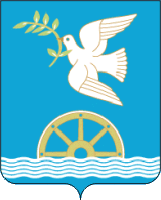 СОВЕТ СЕЛЬСКОГО ПОСЕЛЕНИЯ УДЕЛЬНО-ДУВАНЕЙСКИЙ СЕЛЬСОВЕТМУНИЦИПАЛЬНОГО РАЙОНА БЛАГОВЕЩЕНСКИЙ РАЙОНРЕСПУБЛИКИ  БАШКОРТОСТАНXXV11IПриложение  № 1                                                                       к  проекту решения Совета сельского поселения   Удельно-Дуванейский сельсовет муниципального района Благовещенский район Республики Башкортостан                                                        от 25.12.2019 года № 8-1 «О бюджете сельского поселения Удельно-Дуванейский сельсовет муниципального района    Благовещенский район Республики Башкортостан  на 2020 год и на плановый период 2021 и 2022 годов»Коды бюджетной классификацииНаименование показателейСумма12301 00 00 00 00 0000 000ИСТОЧНИКИ ВНУТРЕННЕГО ФИНАНСИРОВАНИЯ ДЕФИЦИТОВ БЮДЖЕТОВ0,00 10 50000 00 0000 000Изменение остатков средств на счетах по учету средств бюджетов0,0Приложение  № 2                                                                       к решению Совета сельского поселения   Удельно-Дуванейский сельсовет муниципального района Благовещенский район Республики Башкортостан                                                          от 25.12.2019 года № 8-1 «О бюджете сельского поселения Удельно-Дуванейский сельсовет муниципального района    Благовещенский район Республики Башкортостан  на 2020 год и на плановый период 2021 и 2022 годов»Приложение  № 2                                                                       к решению Совета сельского поселения   Удельно-Дуванейский сельсовет муниципального района Благовещенский район Республики Башкортостан                                                          от 25.12.2019 года № 8-1 «О бюджете сельского поселения Удельно-Дуванейский сельсовет муниципального района    Благовещенский район Республики Башкортостан  на 2020 год и на плановый период 2021 и 2022 годов»Код бюджетной классификации Российской ФедерацииКод бюджетной классификации Российской ФедерацииНаименованиеглавного адми-нистра-торадоходов бюджета  поселенияНаименование123791Администрация сельского поселения Удельно-Дуванейский сельсовет муниципального района Благовещенский район Республики Башкортостан7911 08 04020 01 0000 110Государственная пошлина за совершение нотариальных действий  должностными лицами органов местного самоуправления, уполномоченными в соответствии с законодательными актами Российской Федерации на совершение нотариальных действий7911 13 01995 10 0000 130Прочие доходы от оказания платных услуг (работ) получателями средств бюджетов сельских поселений7911 13 02065 10 0000 130Доходы, поступающие в порядке возмещения расходов, понесенных в связи с эксплуатацией имущества сельских поселений7911 13 02995 10 0000 130Прочие доходы от компенсации затрат  бюджетов сельских поселений7911 16 02020 02 0000 140Административные штрафы, установленные законами субъектов Российской Федерации об административных правонарушениях, за нарушение муниципальных правовых актов7911 16 10031 10 0000 140Возмещение ущерба при возникновении страховых случаев, когда выгодоприобретателями выступают получатели средств бюджета сельского поселения7911 16 10032 10 0000 140Прочее возмещение ущерба, причиненного муниципальному имуществу сельского поселения (за исключением имущества, закрепленного за муниципальными бюджетными (автономными) учреждениями, унитарными предприятиями)7911 16 07010 10 0000 140Штрафы, неустойки, пени, уплаченные в случае просрочки исполнения поставщиком (подрядчиком, исполнителем) обязательств, предусмотренных муниципальным контрактом, заключенным муниципальным органом, казенным учреждением сельского поселения7911 16 07030 10 0000 140Штрафы, неустойки, пени, уплаченные в соответствии с договором аренды лесного участка или договором купли-продажи лесных насаждений в случае неисполнения или ненадлежащего исполнения обязательств перед муниципальным органом (муниципальным казенным учреждением) сельского поселения7911 16 07040 10 0000 140Штрафы, неустойки, пени, уплаченные в соответствии с договором водопользования в случае неисполнения или ненадлежащего исполнения обязательств перед муниципальным органом (муниципальным казенным учреждением) сельского поселения7911 16 07090 10 0000 140Иные штрафы, неустойки, пени, уплаченные в соответствии с законом или договором в случае неисполнения или ненадлежащего исполнения обязательств перед муниципальным органом, (муниципальным казенным учреждением) сельского поселения7911 16 10061 10 0000 140Платежи в целях возмещения убытков, причиненных уклонением от заключения с муниципальным органом сельского поселения (муниципальным казенным учреждением) муниципального контракта (за исключением муниципального контракта, финансируемого за счет средств муниципального дорожного фонда)7911 16 10062 10 0000 140Платежи в целях возмещения убытков, причиненных уклонением от заключения с муниципальным органом сельского поселения (муниципальным казенным учреждением) муниципального контракта, финансируемого за счет средств муниципального дорожного фонда7911 16 10081 10 0000 140Платежи в целях возмещения ущерба при расторжении муниципального контракта, заключенного с муниципальным органом сельского поселения (муниципальным казенным учреждением), в связи с односторонним отказом исполнителя (подрядчика) от его исполнения (за исключением муниципального контракта, финансируемого за счет средств муниципального дорожного фонда)7911 16 10082 10 0000 140Платежи в целях возмещения ущерба при расторжении муниципального контракта, финансируемого за счет средств муниципального дорожного фонда сельского поселения, в связи с односторонним отказом исполнителя (подрядчика) от его исполнения7911 16 10100 10 0000 140Денежные взыскания, налагаемые в возмещение ущерба, причиненного в результате незаконного или нецелевого использования бюджетных средств (в части бюджетов сельских поселений)7911 17 01050 10 0000 180Невыясненные поступления, зачисляемые в бюджеты сельских поселений7911 17 05050 10 0000 180Прочие неналоговые доходы бюджетов сельских поселений7911 17 14030 10 0000 150Средства самообложения граждан, зачисляемые в бюджеты сельских поселений7912 00 00000 00 0000 000Безвозмездные поступления <1>Иные доходы бюджета сельского поселения Удельно-Дуванейский сельсовет муниципального района Благовещенский район Республики Башкортостан, администрирование которых может осуществляться главными администраторами доходов бюджета сельского поселения Удельно-Дуванейский сельсовет муниципального района Благовещенский район Республики Башкортостан  в пределах их компетенции1 11 03050 10 0000 120Проценты, полученные от предоставления бюджетных кредитов внутри страны за счет средств бюджетов сельских поселений1 11 09015 10 0000 120Доходы от распоряжения правами на результаты интеллектуальной деятельности военного, специального и двойного назначения, находящимися в собственности сельских  поселений1 11 09025 10 0000 120Доходы от распоряжения правами на результаты научно-технической деятельности, находящимися в собственности сельских поселений1 11 09045 10 0000 120Прочие поступления от использования имущества, находящегося в собственности сельских поселений (за исключением имущества муниципальных бюджетных и автономных учреждений, а также имущества муниципальных унитарных предприятий, в том числе казенных)1 12 04051 10 0000 120Плата за использование лесов, расположенных на землях иных категорий, находящихся в  собственности сельских поселений, в части платы по договору купли-продажи лесных насаждений 1 12 04052 10 0000 120Плата за использование лесов, расположенных на землях иных категорий, находящихся в собственности сельских поселений, в части арендной платы1 13 01995 10 0000 130Прочие доходы от оказания платных услуг (работ) получателями средств бюджетов сельских поселений1 13 02065 10 0000 130Доходы, поступающие в порядке возмещения расходов, понесенных в связи с эксплуатацией  имущества сельских поселений1 13 02995 10 0000 130Прочие доходы от компенсации затрат  бюджетов сельских поселений1 14 01050 10 0000 410Доходы от продажи квартир, находящихся в собственности сельских поселений1 14 03050 10 0000 410Средства от распоряжения и реализации конфискованного и иного имущества, обращенного в доходы сельских  поселений (в части реализации основных средств по указанному имуществу1 14 03050 10 0000 440Средства от распоряжения и реализации конфискованного и иного имущества, обращенного в доходы сельских поселений (в части реализации материальных запасов по указанному имуществу)1 14 04050 10 0000 420Доходы от продажи нематериальных активов, находящихся в собственности сельских поселений1 15 02050 10 0000 140Платежи, взимаемые органами местного самоуправления (организациями) сельских поселений за выполнение определенных функций1 16 02020 02 0000 140Административные штрафы, установленные законами субъектов Российской Федерации об административных правонарушениях, за нарушение муниципальных правовых актов1 16 10031 10 0000 140Возмещение ущерба при возникновении страховых случаев, когда выгодоприобретателями выступают получатели средств бюджета сельского поселения1 16 10032 10 0000 140Прочее возмещение ущерба, причиненного муниципальному имуществу сельского поселения (за исключением имущества, закрепленного за муниципальными бюджетными (автономными) учреждениями, унитарными предприятиями)1 16 07010 10 0000 140Штрафы, неустойки, пени, уплаченные в случае просрочки исполнения поставщиком (подрядчиком, исполнителем) обязательств, предусмотренных муниципальным контрактом, заключенным муниципальным органом, казенным учреждением сельского поселения1 16 07030 10 0000 140Штрафы, неустойки, пени, уплаченные в соответствии с договором аренды лесного участка или договором купли-продажи лесных насаждений в случае неисполнения или ненадлежащего исполнения обязательств перед муниципальным органом (муниципальным казенным учреждением) сельского поселения1 16 07040 10 0000 140Штрафы, неустойки, пени, уплаченные в соответствии с договором водопользования в случае неисполнения или ненадлежащего исполнения обязательств перед муниципальным органом (муниципальным казенным учреждением) сельского поселения1 16 07090 10 0000 140Иные штрафы, неустойки, пени, уплаченные в соответствии с законом или договором в случае неисполнения или ненадлежащего исполнения обязательств перед муниципальным органом, (муниципальным казенным учреждением) сельского поселения1 16 10061 10 0000 140Платежи в целях возмещения убытков, причиненных уклонением от заключения с муниципальным органом сельского поселения (муниципальным казенным учреждением) муниципального контракта (за исключением муниципального контракта, финансируемого за счет средств муниципального дорожного фонда)1 16 10062 10 0000 140Платежи в целях возмещения убытков, причиненных уклонением от заключения с муниципальным органом сельского поселения (муниципальным казенным учреждением) муниципального контракта, финансируемого за счет средств муниципального дорожного фонда1 16 10081 10 0000 140Платежи в целях возмещения ущерба при расторжении муниципального контракта, заключенного с муниципальным органом сельского поселения (муниципальным казенным учреждением), в связи с односторонним отказом исполнителя (подрядчика) от его исполнения (за исключением муниципального контракта, финансируемого за счет средств муниципального дорожного фонда)1 16 10082 10 0000 140Платежи в целях возмещения ущерба при расторжении муниципального контракта, финансируемого за счет средств муниципального дорожного фонда сельского поселения, в связи с односторонним отказом исполнителя (подрядчика) от его исполнения1 16 10100 10 0000 140Денежные взыскания, налагаемые в возмещение ущерба, причиненного в результате незаконного или нецелевого использования бюджетных средств (в части бюджетов сельских поселений)1 17 01050 10 0000 180Невыясненные поступления, зачисляемые в бюджеты сельских поселений1 17 05050 10 0000 180Прочие неналоговые доходы бюджетов сельских поселений2 00 00000 00 0000 000Безвозмездные поступления <1>, <2>Приложение  № 3                                                                        к  решению Совета сельского поселения   Удельно-Дуванейский сельсовет муниципального района Благовещенский район Республики Башкортостан от 25.12.2019 года № 8-1Код бюджетной классификацииРоссийской ФедерацииКод бюджетной классификацииРоссийской ФедерацииНаименованиеадминист-раторадоходов бюджета сельского поселения Удельно-Дуванейский сельсоветНаименование123791Администрация сельского поселения Удельно-Дуванейский сельсовет муниципального района Благовещенский район 
Республики БашкортостанАдминистрация сельского поселения Удельно-Дуванейский сельсовет муниципального района Благовещенский район 
Республики Башкортостан7910 1 03 00 00 10 0000 710Получение кредитов от других бюджетов бюджетной системы Российской Федерации бюджетом сельского поселения Удельно-Дуванейский сельсовет  в валюте Российской Федерации 7910 1 03 00 00 10 0000 810Погашение   бюджетом сельского  поселения Удельно-Дуванейский сельсовет   кредитов   от   других   бюджетов бюджетной  системы  Российской  Федерации  в валюте Российской Федерации                 7910 1 02 00 00 10 0000 710Получение  кредитов от кредитных организаций бюджетом сельского  поселения Удельно-Дуванейский сельсовет   в валюте Российской Федерации                 7910 1 02 00 00 10 0000 810Погашение   бюджетом сельского  поселения Удельно-Дуванейский сельсовет  кредитов от кредитных организаций в валюте Российской Федерации               7910 10 50201 10 0000 510Увеличение  прочих остатков денежных средств бюджета сельского  поселения Удельно-Дуванейский сельсовет   7910 10 50201 10 0000 610Уменьшение  прочих остатков денежных средств бюджета сельского поселения Удельно-Дуванейский сельсовет   Коды бюджетной классификации Российской ФедерацииНаименование налога (сбора)СуммаКоды бюджетной классификации Российской ФедерацииНаименование налога (сбора)СуммаКоды бюджетной классификации Российской ФедерацииНаименование налога (сбора)СуммаВСЕГО ДОХОДОВ3474,6000 1 00 00000 00 0000 000НАЛОГОВЫЕ И НЕНАЛОГОВЫЕ ДОХОДЫ588,5000 1 01 00000 00 0000 000НАЛОГИ НА ПРИБЫЛЬ, ДОХОДЫ30,0182 1 01 02000 01 0000 110 Налог на доходы физических лиц30,0182 1 01 02010 01 0000 110Налог на доходы физических лиц с доходов, облагаемых по налоговой ставке, установленной пунктом 1 статьи 224 Налогового кодекса Российской Федерации, за исключением доходов, полученных физическими лицами, зарегистрированными в качестве индивидуальных предпринимателей, частных нотариусов и других лиц, занимающихся частной практикой30,0000 1 06 00000 00 0000 000НАЛОГИ НА ИМУЩЕСТВО360,0182 1 06 01030 10 0000 110Налог на имущество физических лиц, взимаемый по ставкам, применяемым к объектам налогообложения, расположенным в границах сельских поселений100,0182 1 06 06043 10 0000 110Земельный налог с физических, обладающих земельным участком, расположенным в границах сельских поселений180,0182 1 06 06033 10 0000 110Земельный налог с организаций, обладающих земельным участком, расположенным в границах сельских поселений80,0000 1 08 00000 00 0000 000ГОСУДАРСТВЕННАЯ ПОШЛИНА4,0791 1 08 04020 01 0000 110Государственная пошлина за совершение нотариальных действий (за исключением действий, совершаемых консульскими учреждениями Российской Федерации)4,0000 1 17 00000 00 0000 000ПРОЧИЕ НЕНАЛОГОВЫЕ ДОХОДЫ194,5791 1 17 05050 10 0000 180Прочие неналоговые доходы поселений194,5000 2 02 00000 00 0000 150БЕЗВОМЕЗДНЫЕ ПОСТУПЛЕНИЯ ОТ ДРУГИХ БЮДЖЕТОВ БЮДЖЕТНОЙ СИСТЕМЫ РОССИЙСКОЙ ФЕДЕРАЦИИ2886,1791 2 02 35118 10 0000 150Субвенции бюджетам сельских поселений на осуществление первичного воинского учета на территориях, где отсутствуют военные комиссариаты96,3791 2 02 49999 10 7404 150Межбюджетные трансферты, передаваемые бюджетам на мероприятия по благоустройству территорий населенных пунктов, коммунальному хозяйству, обеспечению мер пожарной безопасности и осуществлению дорожной деятельности в границах сельских поселений700,0791 2 02 15001 10 0000 150Дотации бюджетам сельских поселений на выравнивание бюджетной обеспеченности1846,2791 2 02 15002 10 0000 150Дотации бюджетам сельских поселений на поддержку мер по обеспечению сбалансированности бюджетов43,6791 2 02 90054 10 0000 150Прочие безвозмездные поступления в бюджеты сельских поселений от бюджетов муниципальных районов200,0
              Поступления доходов в бюджет сельского поселения Удельно-Дуванейский сельсовет  муниципального района Благовещенский район   Республики Башкортостан на 2021-2022 годы
              Поступления доходов в бюджет сельского поселения Удельно-Дуванейский сельсовет  муниципального района Благовещенский район   Республики Башкортостан на 2021-2022 годы
              Поступления доходов в бюджет сельского поселения Удельно-Дуванейский сельсовет  муниципального района Благовещенский район   Республики Башкортостан на 2021-2022 годы(тыс. руб.)(тыс. руб.)Коды бюджетной классификации Российской ФедерацииНаименование налога (сбора)СуммаСуммаКоды бюджетной классификации Российской ФедерацииНаименование налога (сбора)2021год2022 годВСЕГО ДОХОДОВ3461,73539,0000 1 00 00000 00 0000 000НАЛОГОВЫЕ И НЕНАЛОГОВЫЕ ДОХОДЫ974,81048,9000 1 01 00000 00 0000 000НАЛОГИ НА ПРИБЫЛЬ, ДОХОДЫ30,030,0182 1 01 02000 01 0000 110 Налог на доходы физических лиц30,030,0182 1 01 02010 01 0000 110Налог на доходы физических лиц с доходов, облагаемых по налоговой ставке, установленной пунктом 1 статьи 224 Налогового кодекса Российской Федерации, за исключением доходов, полученных физическими лицами, зарегистрированными в качестве индивидуальных предпринимателей, частных нотариусов и других лиц, занимающихся частной практикой30,030,0000 1 06 00000 00 0000 000НАЛОГИ НА ИМУЩЕСТВО360,0360,0182 1 06 01030 10 0000 110Налог на имущество физических лиц, взимаемый по ставкам, применяемым к объектам налогообложения, расположенным в границах сельских поселений100,0100,0182 1 06 06043 10 0000 110Земельный налог с физических, обладающих земельным участком, расположенным в границах сельских поселений180,0180,0182 1 06 06033 10 0000 110Земельный налог с организаций, обладающих земельным участком, расположенным в границах сельских поселений80,080,0000 1 08 00000 00 0000 000ГОСУДАРСТВЕННАЯ ПОШЛИНА4,04,0791 1 08 04020 01 0000 110Государственная пошлина за совершение нотариальных действий (за исключением действий, совершаемых консульскими учреждениями Российской Федерации)4,04,0000 1 17 00000 00 0000 000ПРОЧИЕ НЕНАЛОГОВЫЕ ДОХОДЫ580,8654,9791 1 17 05050 10 0000 180Прочие неналоговые доходы поселений580,8654,9000 2 02 00000 00 0000 150БЕЗВОМЕЗДНЫЕ ПОСТУПЛЕНИЯ ОТ ДРУГИХ БЮДЖЕТОВ БЮДЖЕТНОЙ СИСТЕМЫ РОССИЙСКОЙ ФЕДЕРАЦИИ2486,92490,1791 2 02 35118 10 0000 150Субвенции бюджетам сельских поселений на осуществление первичного воинского учета на территориях, где отсутствуют военные комиссариаты97,1100,3791 2 02 49999 10 7404 150Межбюджетные трансферты, передаваемые бюджетам на мероприятия по благоустройству территорий населенных пунктов, коммунальному хозяйству, обеспечению мер пожарной безопасности и осуществлению дорожной деятельности в границах сельских поселений500,0500,0791 2 02 15001 10 0000 150Дотации бюджетам сельских поселений на выравнивание бюджетной обеспеченности1822,01849,2791 2 02 15002 10 0000 150Дотации бюджетам сельских поселений на поддержку мер по обеспечению сбалансированности бюджетов67,840,6Приложение № 6Приложение № 6Приложение № 6Приложение № 6Приложение № 6Приложение № 6Приложение № 6Приложение № 6к проекту решения Cовета сельского поселения Удельно-Дуванейский сельсовет муниципального района Благовещенский район Республики Башкортостан                                     от 25.12.2019 года № 8-1                            к проекту решения Cовета сельского поселения Удельно-Дуванейский сельсовет муниципального района Благовещенский район Республики Башкортостан                                     от 25.12.2019 года № 8-1                            к проекту решения Cовета сельского поселения Удельно-Дуванейский сельсовет муниципального района Благовещенский район Республики Башкортостан                                     от 25.12.2019 года № 8-1                            к проекту решения Cовета сельского поселения Удельно-Дуванейский сельсовет муниципального района Благовещенский район Республики Башкортостан                                     от 25.12.2019 года № 8-1                            Распределение бюджетных ассигнований бюджета сельского поселения  Удельно-Дуванейский  сельсовет муниципального района                                                                                                                                                                                                                                                                                                                                                                                                                                                                                                                                Благовещенский район Республики Башкортостан на 2020 гг по разделам, подразделам, целевым статьям (муниципальным программам муниципального района Благовещенский район Республики Башкортостан и непрограммным направлениям деятельности), группам видов расходов классификации расходов бюджетовРаспределение бюджетных ассигнований бюджета сельского поселения  Удельно-Дуванейский  сельсовет муниципального района                                                                                                                                                                                                                                                                                                                                                                                                                                                                                                                                Благовещенский район Республики Башкортостан на 2020 гг по разделам, подразделам, целевым статьям (муниципальным программам муниципального района Благовещенский район Республики Башкортостан и непрограммным направлениям деятельности), группам видов расходов классификации расходов бюджетовРаспределение бюджетных ассигнований бюджета сельского поселения  Удельно-Дуванейский  сельсовет муниципального района                                                                                                                                                                                                                                                                                                                                                                                                                                                                                                                                Благовещенский район Республики Башкортостан на 2020 гг по разделам, подразделам, целевым статьям (муниципальным программам муниципального района Благовещенский район Республики Башкортостан и непрограммным направлениям деятельности), группам видов расходов классификации расходов бюджетовРаспределение бюджетных ассигнований бюджета сельского поселения  Удельно-Дуванейский  сельсовет муниципального района                                                                                                                                                                                                                                                                                                                                                                                                                                                                                                                                Благовещенский район Республики Башкортостан на 2020 гг по разделам, подразделам, целевым статьям (муниципальным программам муниципального района Благовещенский район Республики Башкортостан и непрограммным направлениям деятельности), группам видов расходов классификации расходов бюджетовРаспределение бюджетных ассигнований бюджета сельского поселения  Удельно-Дуванейский  сельсовет муниципального района                                                                                                                                                                                                                                                                                                                                                                                                                                                                                                                                Благовещенский район Республики Башкортостан на 2020 гг по разделам, подразделам, целевым статьям (муниципальным программам муниципального района Благовещенский район Республики Башкортостан и непрограммным направлениям деятельности), группам видов расходов классификации расходов бюджетовРаспределение бюджетных ассигнований бюджета сельского поселения  Удельно-Дуванейский  сельсовет муниципального района                                                                                                                                                                                                                                                                                                                                                                                                                                                                                                                                Благовещенский район Республики Башкортостан на 2020 гг по разделам, подразделам, целевым статьям (муниципальным программам муниципального района Благовещенский район Республики Башкортостан и непрограммным направлениям деятельности), группам видов расходов классификации расходов бюджетовРаспределение бюджетных ассигнований бюджета сельского поселения  Удельно-Дуванейский  сельсовет муниципального района                                                                                                                                                                                                                                                                                                                                                                                                                                                                                                                                Благовещенский район Республики Башкортостан на 2020 гг по разделам, подразделам, целевым статьям (муниципальным программам муниципального района Благовещенский район Республики Башкортостан и непрограммным направлениям деятельности), группам видов расходов классификации расходов бюджетовРаспределение бюджетных ассигнований бюджета сельского поселения  Удельно-Дуванейский  сельсовет муниципального района                                                                                                                                                                                                                                                                                                                                                                                                                                                                                                                                Благовещенский район Республики Башкортостан на 2020 гг по разделам, подразделам, целевым статьям (муниципальным программам муниципального района Благовещенский район Республики Башкортостан и непрограммным направлениям деятельности), группам видов расходов классификации расходов бюджетовРаспределение бюджетных ассигнований бюджета сельского поселения  Удельно-Дуванейский  сельсовет муниципального района                                                                                                                                                                                                                                                                                                                                                                                                                                                                                                                                Благовещенский район Республики Башкортостан на 2020 гг по разделам, подразделам, целевым статьям (муниципальным программам муниципального района Благовещенский район Республики Башкортостан и непрограммным направлениям деятельности), группам видов расходов классификации расходов бюджетовРаспределение бюджетных ассигнований бюджета сельского поселения  Удельно-Дуванейский  сельсовет муниципального района                                                                                                                                                                                                                                                                                                                                                                                                                                                                                                                                Благовещенский район Республики Башкортостан на 2020 гг по разделам, подразделам, целевым статьям (муниципальным программам муниципального района Благовещенский район Республики Башкортостан и непрограммным направлениям деятельности), группам видов расходов классификации расходов бюджетов(тыс. рублей)(тыс. рублей)НаименованиеНаименованиеРаздел
ПодразделЦелевая статья расходовЦелевая статья расходовЦелевая статья расходовВид расхода2020202020201123334555ВСЕГОВСЕГО3474,63474,63474,6Общегосударственные расходыОбщегосударственные расходы01001986,51986,51986,5Функционирование высшего должностного лица субъекта Российской Федерации и муниципального образованияФункционирование высшего должностного лица субъекта Российской Федерации и муниципального образования0102781,0781,0781,0Непрограммные расходыНепрограммные расходы0102990000000099000000009900000000781,0781,0781,0Глава муниципального образованияГлава муниципального образования0102990000203099000020309900002030781,0781,0781,0Расходы на выплаты персоналу в целях обеспечения выполнения функций государственными (муниципальными) органами, казенными учреждениями, органами управления государственными внебюджетными фондамиРасходы на выплаты персоналу в целях обеспечения выполнения функций государственными (муниципальными) органами, казенными учреждениями, органами управления государственными внебюджетными фондами0102990000203099000020309900002030100781,0781,0781,0Функционирование Правительства Российской Федерации, высших исполнительных органов государственной власти субъектов Российской Федерации, местных администрацийФункционирование Правительства Российской Федерации, высших исполнительных органов государственной власти субъектов Российской Федерации, местных администраций01041205,51205,51205,5Непрограммные расходыНепрограммные расходы01049900000000990000000099000000001205,51205,51205,5Аппараты органов местного самоуправленияАппараты органов местного самоуправления01049900002040990000204099000020401205,51205,51205,5Расходы на выплаты персоналу в целях обеспечения выполнения функций государственными (муниципальными) органами, казенными учреждениями, органами управления государственными внебюджетными фондамиРасходы на выплаты персоналу в целях обеспечения выполнения функций государственными (муниципальными) органами, казенными учреждениями, органами управления государственными внебюджетными фондами0104990000204099000020409900002040100781,0781,0781,0Закупка товаров, работ и услуг для государственных (муниципальных) нуждЗакупка товаров, работ и услуг для государственных (муниципальных) нужд0104990000204099000020409900002040200412,5412,5412,5Иные бюджетные ассигнованияИные бюджетные ассигнования010499000020409900002040990000204080012,012,012,0Резервные фондыРезервные фонды01111,01,01,0Муниципальная программа «Снижение рисков и смягчение последствий чрезвычайных ситуаций природного и техногенного характера в муниципальном районе Благовещенский район Республики Башкортостан»Муниципальная программа «Снижение рисков и смягчение последствий чрезвычайных ситуаций природного и техногенного характера в муниципальном районе Благовещенский район Республики Башкортостан»01110800000000080000000008000000001,01,01,0Основное мероприятие "Повышение безопасности населения и защищенности потенциально опасных объектов экономики от угроз природного и техногенного характера"Основное мероприятие "Повышение безопасности населения и защищенности потенциально опасных объектов экономики от угроз природного и техногенного характера"01110800100000080010000008001000001,01,01,0Резервные фонды местных администрацийРезервные фонды местных администраций01110800107500080010750008001075001,01,01,0Иные бюджетные ассигнованияИные бюджетные ассигнования01110800107500080010750008001075008001,01,01,0Другие вопросы в области национальной безопасности и правоохранительной деятельностиДругие вопросы в области национальной безопасности и правоохранительной деятельности03141.01.01.0Муниципальная программа «Профилактика терроризма и экстремизма сельского поселения  Удельно-Дуванейский сельсовет муниципального района Благовещенский район Республики Башкортостан»  Муниципальная программа «Профилактика терроризма и экстремизма сельского поселения  Удельно-Дуванейский сельсовет муниципального района Благовещенский район Республики Башкортостан»  03143900000000390000000039000000001.01.01.0Основное мероприятие "Информирование и предупреждение населения о противодействии распространению терроризма и экстремизма на территории сельского поселения Удельно-Дуванейский сельсовет муниципального района Благовещенский район Республики Башкортостан" Основное мероприятие "Информирование и предупреждение населения о противодействии распространению терроризма и экстремизма на территории сельского поселения Удельно-Дуванейский сельсовет муниципального района Благовещенский район Республики Башкортостан" 03143900100000390010000039001000001.01.01.0Закупка товаров, работ и услуг для государственных (муниципальных) нуждЗакупка товаров, работ и услуг для государственных (муниципальных) нужд03143900124700390012470039001247002001.01.01.0Национальная оборонаНациональная оборона020096,396,396,3Непрограмные расходыНепрограмные расходы020099000000009900000000990000000096,396,396,3мобилизационная и вневойсковая подготовкамобилизационная и вневойсковая подготовка020396,396,396,3Осуществление первичного воинского учета на территориях, где отсутствуют военные комиссариаты, за счет средств федерального бюджетаОсуществление первичного воинского учета на территориях, где отсутствуют военные комиссариаты, за счет средств федерального бюджета020399000511809900051180990005118096,396,396,3Расходы на выплаты персоналу в целях обеспечения выполнения функций государственными (муниципальными) органами, казенными учреждениями, органами управления государственными внебюджетными фондамиРасходы на выплаты персоналу в целях обеспечения выполнения функций государственными (муниципальными) органами, казенными учреждениями, органами управления государственными внебюджетными фондами020399000511809900051180990005118010094,894,894,8Закупка товаров, работ и услуг для государственных (муниципальных) нуждЗакупка товаров, работ и услуг для государственных (муниципальных) нужд02039900051180990005118099000511802001.51.51.5НАЦИОНАЛЬНАЯ БЕЗОПАСНОСТЬ И ПРАВООХРАНИТЕЛЬНАЯ ДЕЯТЕЛЬНОСТЬНАЦИОНАЛЬНАЯ БЕЗОПАСНОСТЬ И ПРАВООХРАНИТЕЛЬНАЯ ДЕЯТЕЛЬНОСТЬ0300100,0100,0100,0Обеспечение пожарной безопасностиОбеспечение пожарной безопасности0310100,0100,0100,0Муниципальная программа «Пожарная безопасность на территории сельского поселения Удельно-Дуванейский   сельсовет муниципального района Благовещенский район Республики Башкортостан» Муниципальная программа «Пожарная безопасность на территории сельского поселения Удельно-Дуванейский   сельсовет муниципального района Благовещенский район Республики Башкортостан» 0310450000000045000000004500000000100,0100,0100,0Основное мероприятие "Содержание противопожарных гидрантов в рабочем состоянии, обучение членов ДПД необходимым действиям по тушению пожаров до прибытия подразделения пожарной охраны"Основное мероприятие "Содержание противопожарных гидрантов в рабочем состоянии, обучение членов ДПД необходимым действиям по тушению пожаров до прибытия подразделения пожарной охраны"0310450010000045001000004500100000100,0100,0100,0Мероприятия по развитию инфраструктуры объектов противопожарной службыМероприятия по развитию инфраструктуры объектов противопожарной службы0310450017404045001740404500174040100,0100,0100,0Закупка товаров, работ и услуг для государственных (муниципальных) нуждЗакупка товаров, работ и услуг для государственных (муниципальных) нужд0310450017404045001740404500174040200100,0100,0100,0Дорожное хозяйствоДорожное хозяйство0400350,0350,0350,0Дорожное хозяйство (дорожные фонды)Дорожное хозяйство (дорожные фонды)0409350,0350,0350,0Муниципальная программа "Ремонт и содержание автомобильных дорог общего пользования местного значения поселения муниципального района Благовещенский район Республики Башкортостан"Муниципальная программа "Ремонт и содержание автомобильных дорог общего пользования местного значения поселения муниципального района Благовещенский район Республики Башкортостан"0409350000000035000000003500000000350,0350,0350,0Основное мероприятие "Создание условий для развития, совершенствования и повышения эффективности деятельности органов местного самоуправления в решении вопросов местного значения, исполнение отдельных государственных полномочий"Основное мероприятие "Создание условий для развития, совершенствования и повышения эффективности деятельности органов местного самоуправления в решении вопросов местного значения, исполнение отдельных государственных полномочий"0409350010000035001000003500100000350,0350,0350,0Закупка товаров, работ и услуг для государственных (муниципальных) нуждЗакупка товаров, работ и услуг для государственных (муниципальных) нужд0409350010315035001031503500103150200150,0150,0150,0Закупка товаров, работ и услуг для государственных (муниципальных) нуждЗакупка товаров, работ и услуг для государственных (муниципальных) нужд0409350174040350174040350174040200200,0200,0200,0Жилищно-коммунальное хозяйствоЖилищно-коммунальное хозяйство0500460,8460,8460,8коммунальное хозяйствокоммунальное хозяйство0502200,8200,8200,8Закупка товаров, работ и услуг для государственных (муниципальных) нуждЗакупка товаров, работ и услуг для государственных (муниципальных) нужд0502100030356010003035601000303560200100,8100,8100,8Закупка товаров, работ и услуг для государственных (муниципальных) нуждЗакупка товаров, работ и услуг для государственных (муниципальных) нужд0502100037040100037040100037040200100,0100,0100,0БлагоустройствоБлагоустройство0503260,0260,0260,0Муниципальная программа комплексного развития систем коммунальной инфраструктуры сельского поселения Удельно-Дуванейский   сельсовет муниципального района Благовещенский район Республики Башкортостан Муниципальная программа комплексного развития систем коммунальной инфраструктуры сельского поселения Удельно-Дуванейский   сельсовет муниципального района Благовещенский район Республики Башкортостан 0503100000000010000000001000000000260,0260,0260,0Основное мероприятие "Повышение степени благоустройства территорий населенных пунктов сельского поселения Удельно-Дуванейский   сельсовет муниципального района"Основное мероприятие "Повышение степени благоустройства территорий населенных пунктов сельского поселения Удельно-Дуванейский   сельсовет муниципального района"0503100020000010002000001000200000260,0260,0260,0Финансирование мероприятий по благоустройству территорий населенных пунктов и осуществлению дорожной деятельности в границах сельских поселенийФинансирование мероприятий по благоустройству территорий населенных пунктов и осуществлению дорожной деятельности в границах сельских поселений050310002060501000206050100020605050,050,050,0Закупка товаров, работ и услуг для государственных (муниципальных) нуждЗакупка товаров, работ и услуг для государственных (муниципальных) нужд050310002060501000206050100020605020050,050,050,0Закупка товаров, работ и услуг для государственных (муниципальных) нуждЗакупка товаров, работ и услуг для государственных (муниципальных) нужд050310002064001000206400100020640020010,010,010,0Закупка товаров, работ и услуг государственных (муниципальных) нуждЗакупка товаров, работ и услуг государственных (муниципальных) нужд0503100017404010001740401000174040200200,0200,0200,0Охрана окружающей средыОхрана окружающей среды0605100,0100,0100,0Другие вопросы в области охраны окружающей средыДругие вопросы в области охраны окружающей среды0605100020000010002000001000200000100,0100,0100,0Другие вопросы в области охраны окружающей средыДругие вопросы в области охраны окружающей среды0605100027404010002740401000274040100,0100,0100,0Закупка товаров, работ и услуг для государственных (муниципальных) нуждЗакупка товаров, работ и услуг для государственных (муниципальных) нужд0605100027404010002740401000274040 200100,0100,0100,0Культура,  кинематографияКультура,  кинематография0800329,0329,0329,0КультураКультура0801329,0329,0329,0Муниципальная программа «Развитие культуры, искусства в муниципальном районе Благовещенский район Республики Башкортостан»Муниципальная программа «Развитие культуры, искусства в муниципальном районе Благовещенский район Республики Башкортостан»0801140000000014000000001400000000329,0329,0329,0Подпрограмма «Сохранение традиционного художественного творчества, народных промыслов и ремесел, развитие культурно-досуговой деятельности,  развитие библиотечного дела,  музейного дела в муниципальном районе Благовещенский район Республики Башкортостан»Подпрограмма «Сохранение традиционного художественного творчества, народных промыслов и ремесел, развитие культурно-досуговой деятельности,  развитие библиотечного дела,  музейного дела в муниципальном районе Благовещенский район Республики Башкортостан»080114200000001420000000142000000036,036,036,0Основное мероприятие «Организация библиотечного обслуживания населения межпоселенческими библиотеками, организация досуга и культурного отдыха населения, оказания методической и практической помощи учреждениям культуры в организации культурного отдыха»Основное мероприятие «Организация библиотечного обслуживания населения межпоселенческими библиотеками, организация досуга и культурного отдыха населения, оказания методической и практической помощи учреждениям культуры в организации культурного отдыха»080114201000001420100000142010000036,036,036,0БиблиотекиБиблиотеки080114201442901420144290142014429036,036,036,0Закупка товаров, работ и услуг для государственных (муниципальных) нуждЗакупка товаров, работ и услуг для государственных (муниципальных) нужд080114201442901420144290142014429020036,036,036,0Дворцы и дома культуры, другие учреждения культурыДворцы и дома культуры, другие учреждения культуры0801142014409014201440901420144090293,0293,0293,0Закупка товаров, работ и услуг для государственных (муниципальных) нуждЗакупка товаров, работ и услуг для государственных (муниципальных) нужд0801142014409014201440901420144090200293,0293,0293,0Приложение № 7к проекту решения Совета сельского поселения Удельно-Дуванейский сельсовет муниципального района Благовещенский район Республики Башкортостан от 25.12.2019 года № 8-1Приложение № 7к проекту решения Совета сельского поселения Удельно-Дуванейский сельсовет муниципального района Благовещенский район Республики Башкортостан от 25.12.2019 года № 8-1Распределение бюджетных ассигнований бюджета сельского поселения  Удельно-Дуванейский  сельсовет муниципального района Благовещенский район Республики Башкортостан на плановый период 2021 и 2022 годов по разделам, подразделам, целевым статьям (муниципальным программам муниципального района Благовещенский район Республики Башкортостан и непрограммным направлениям деятельности), группам видов расходов классификации расходов бюджетовРаспределение бюджетных ассигнований бюджета сельского поселения  Удельно-Дуванейский  сельсовет муниципального района Благовещенский район Республики Башкортостан на плановый период 2021 и 2022 годов по разделам, подразделам, целевым статьям (муниципальным программам муниципального района Благовещенский район Республики Башкортостан и непрограммным направлениям деятельности), группам видов расходов классификации расходов бюджетовРаспределение бюджетных ассигнований бюджета сельского поселения  Удельно-Дуванейский  сельсовет муниципального района Благовещенский район Республики Башкортостан на плановый период 2021 и 2022 годов по разделам, подразделам, целевым статьям (муниципальным программам муниципального района Благовещенский район Республики Башкортостан и непрограммным направлениям деятельности), группам видов расходов классификации расходов бюджетовРаспределение бюджетных ассигнований бюджета сельского поселения  Удельно-Дуванейский  сельсовет муниципального района Благовещенский район Республики Башкортостан на плановый период 2021 и 2022 годов по разделам, подразделам, целевым статьям (муниципальным программам муниципального района Благовещенский район Республики Башкортостан и непрограммным направлениям деятельности), группам видов расходов классификации расходов бюджетовРаспределение бюджетных ассигнований бюджета сельского поселения  Удельно-Дуванейский  сельсовет муниципального района Благовещенский район Республики Башкортостан на плановый период 2021 и 2022 годов по разделам, подразделам, целевым статьям (муниципальным программам муниципального района Благовещенский район Республики Башкортостан и непрограммным направлениям деятельности), группам видов расходов классификации расходов бюджетовРаспределение бюджетных ассигнований бюджета сельского поселения  Удельно-Дуванейский  сельсовет муниципального района Благовещенский район Республики Башкортостан на плановый период 2021 и 2022 годов по разделам, подразделам, целевым статьям (муниципальным программам муниципального района Благовещенский район Республики Башкортостан и непрограммным направлениям деятельности), группам видов расходов классификации расходов бюджетовРаспределение бюджетных ассигнований бюджета сельского поселения  Удельно-Дуванейский  сельсовет муниципального района Благовещенский район Республики Башкортостан на плановый период 2021 и 2022 годов по разделам, подразделам, целевым статьям (муниципальным программам муниципального района Благовещенский район Республики Башкортостан и непрограммным направлениям деятельности), группам видов расходов классификации расходов бюджетов(тыс. рублей)(тыс. рублей)НаименованиеНаименованиеРаздел
ПодразделЦелевая статья расходовВид расхода2 0212 0221123455ВСЕГОВСЕГО3461,73539,0Общегосударственные расходыОбщегосударственные расходы01002274,62274,6Функционирование высшего должностного лица субъекта Российской Федерации и муниципального образованияФункционирование высшего должностного лица субъекта Российской Федерации и муниципального образования0102925,6925,6Непрограммные расходыНепрограммные расходы01029900000000925,6925,6Глава муниципального образованияГлава муниципального образования01029900002030925,6925,6Расходы на выплаты персоналу в целях обеспечения выполнения функций государственными (муниципальными) органами, казенными учреждениями, органами управления государственными внебюджетными фондамиРасходы на выплаты персоналу в целях обеспечения выполнения функций государственными (муниципальными) органами, казенными учреждениями, органами управления государственными внебюджетными фондами01029900002030100925,6925,6Функционирование Правительства Российской Федерации, высших исполнительных органов государственной власти субъектов Российской Федерации, местных администрацийФункционирование Правительства Российской Федерации, высших исполнительных органов государственной власти субъектов Российской Федерации, местных администраций01041349,01349,0Непрограммные расходыНепрограммные расходы010499000000001349,01349,0Аппараты органов местного самоуправленияАппараты органов местного самоуправления010499000020401349,01349,0Расходы на выплаты персоналу в целях обеспечения выполнения функций государственными (муниципальными) органами, казенными учреждениями, органами управления государственными внебюджетными фондамиРасходы на выплаты персоналу в целях обеспечения выполнения функций государственными (муниципальными) органами, казенными учреждениями, органами управления государственными внебюджетными фондами01049900002040100924,6924,6Закупка товаров, работ и услуг для государственных (муниципальных) нуждЗакупка товаров, работ и услуг для государственных (муниципальных) нужд01049900002040200412,4412,4Иные бюджетные ассигнованияИные бюджетные ассигнования0104990000204080012,012,0Резервные фондыРезервные фонды01111,01,0Муниципальная программа «Снижение рисков и смягчение последствий чрезвычайных ситуаций природного и техногенного характера в муниципальном районе Благовещенский район Республики Башкортостан»Муниципальная программа «Снижение рисков и смягчение последствий чрезвычайных ситуаций природного и техногенного характера в муниципальном районе Благовещенский район Республики Башкортостан»011108000000001,01,0Основное мероприятие "Повышение безопасности населения и защищенности потенциально опасных объектов экономики от угроз природного и техногенного характера"Основное мероприятие "Повышение безопасности населения и защищенности потенциально опасных объектов экономики от угроз природного и техногенного характера"011108001000001,01,0Резервные фонды местных администрацийРезервные фонды местных администраций011108001075001,01,0Иные бюджетные ассигнованияИные бюджетные ассигнования011108001075008001,01,0Другие вопросы в области национальной безопасности и правоохранительной деятельностиДругие вопросы в области национальной безопасности и правоохранительной деятельности03141,01,0Другие вопросы в области национальной безопасности и правоохранительной деятельностиДругие вопросы в области национальной безопасности и правоохранительной деятельности031439000000001,01,0Другие вопросы в области национальной безопасности и правоохранительной деятельностиДругие вопросы в области национальной безопасности и правоохранительной деятельности031439001000001,01,0Закупка товаров, работ и услуг для государственных (муниципальных) нуждЗакупка товаров, работ и услуг для государственных (муниципальных) нужд031439001247002001,01,0Национальная оборонаНациональная оборона020097,1100,3Непрограмные расходыНепрограмные расходы0200990000000097,1100,3мобилизационная и вневойсковая подготовкамобилизационная и вневойсковая подготовка020397,1100,3Осуществление первичного воинского учета на территориях.где отсутствуют военные комиссариаты.за счет средств федерального бюджетаОсуществление первичного воинского учета на территориях.где отсутствуют военные комиссариаты.за счет средств федерального бюджета0203990005118097,1100,3Расходы на выплаты персоналу в целях обеспечения выполнения функций государственными (муниципальными) органами, казенными учреждениями, органами управления государственными внебюджетными фондамиРасходы на выплаты персоналу в целях обеспечения выполнения функций государственными (муниципальными) органами, казенными учреждениями, органами управления государственными внебюджетными фондами0203990005118010096,098,4Закупка товаров, работ и услуг для государственных (муниципальных) нуждЗакупка товаров, работ и услуг для государственных (муниципальных) нужд020399000511802001,11,9НАЦИОНАЛЬНАЯ БЕЗОПАСНОСТЬ И ПРАВООХРАНИТЕЛЬНАЯ ДЕЯТЕЛЬНОСТЬНАЦИОНАЛЬНАЯ БЕЗОПАСНОСТЬ И ПРАВООХРАНИТЕЛЬНАЯ ДЕЯТЕЛЬНОСТЬ03003,03,0Обеспечение пожарной безопасностиОбеспечение пожарной безопасности031022,03,0Муниципальная программа «Пожарная безопасность на территории сельского поселения Удельно-Дуванейский   сельсовет муниципального района Благовещенский район Республики Башкортостан» Муниципальная программа «Пожарная безопасность на территории сельского поселения Удельно-Дуванейский   сельсовет муниципального района Благовещенский район Республики Башкортостан» 031045000000003,03,0Основное мероприятие «Развитие инфраструктуры объектов противопожарной службы»Основное мероприятие «Развитие инфраструктуры объектов противопожарной службы»031045001000003,022,0Мероприятия по развитию инфраструктуры объектов противопожарной службыМероприятия по развитию инфраструктуры объектов противопожарной службы031045001243003,03,0Закупка товаров, работ и услуг для государственных (муниципальных) нуждЗакупка товаров, работ и услуг для государственных (муниципальных) нужд031045001243002003,03,0Жилищно-коммунальное хозяйствоЖилищно-коммунальное хозяйство0500690,8690,8коммунальное хозяйствокоммунальное хозяйство0502130,8130,8Закупка товаров, работ и услуг для государственных (муниципальных) нуждЗакупка товаров, работ и услуг для государственных (муниципальных) нужд05021000203560200130,8130,8БлагоустройствоБлагоустройство0503560,0560,0Муниципальная программа комплексного развития систем коммунальной инфраструктуры сельского поселения Удельно-Дуванейский   сельсовет муниципального района Благовещенский район Республики Башкортостан Муниципальная программа комплексного развития систем коммунальной инфраструктуры сельского поселения Удельно-Дуванейский   сельсовет муниципального района Благовещенский район Республики Башкортостан 05031000000000560,0560,0Основное мероприятие "Повышение степени благоустройства территорий населенных пунктов сельского поселения Удельно-Дуванейский   сельсовет муниципального района"Основное мероприятие "Повышение степени благоустройства территорий населенных пунктов сельского поселения Удельно-Дуванейский   сельсовет муниципального района"05031000200000560,0560,0Финансирование мероприятий по благоустройству территорий населенных пунктов и осуществлению дорожной деятельности в границах сельских поселенийФинансирование мероприятий по благоустройству территорий населенных пунктов и осуществлению дорожной деятельности в границах сельских поселений0503100020605060,060,0Закупка товаров, работ и услуг для государственных (муниципальных) нуждЗакупка товаров, работ и услуг для государственных (муниципальных) нужд0503100020605020060,060,0Другие вопросы в области жилищно-коммунального хозяйстваДругие вопросы в области жилищно-коммунального хозяйства0505500,0500,0Закупка товаров, работ и услуг для государственных (муниципальных) нуждЗакупка товаров, работ и услуг для государственных (муниципальных) нужд05051000274040200500.0500.0Финансирование мероприятий по благоустройству территорий населенных пунктов и осуществлению дорожной деятельности в границах сельских поселенийФинансирование мероприятий по благоустройству территорий населенных пунктов и осуществлению дорожной деятельности в границах сельских поселений05051000274040500.0500.0Культура,  кинематографияКультура,  кинематография0800320,0320,0КультураКультура0801320,0320,0Муниципальная программа «Развитие культуры, искусства в муниципальном районе Благовещенский район Республики Башкортостан»Муниципальная программа «Развитие культуры, искусства в муниципальном районе Благовещенский район Республики Башкортостан»08011400000000320,0320,0Подпрограмма «Сохранение традиционного художественного творчества, народных промыслов и ремесел, развитие культурно-досуговой деятельности,  развитие библиотечного дела,  музейного дела в муниципальном районе Благовещенский район Республики Башкортостан»Подпрограмма «Сохранение традиционного художественного творчества, народных промыслов и ремесел, развитие культурно-досуговой деятельности,  развитие библиотечного дела,  музейного дела в муниципальном районе Благовещенский район Республики Башкортостан»0801142000000036,036,0Основное мероприятие «Организация библиотечного обслуживания населения межпоселенческими библиотеками, организация досуга и культурного отдыха населения, оказания методической и практической помощи учреждениям культуры в организации культурного отдыха»Основное мероприятие «Организация библиотечного обслуживания населения межпоселенческими библиотеками, организация досуга и культурного отдыха населения, оказания методической и практической помощи учреждениям культуры в организации культурного отдыха»0801142010000036,036,0БиблиотекиБиблиотеки0801142014429036,036,0Закупка товаров, работ и услуг для государственных (муниципальных) нуждЗакупка товаров, работ и услуг для государственных (муниципальных) нужд0801142014429020036,036,0Дворцы и дома культуры, другие учреждения культурыДворцы и дома культуры, другие учреждения культуры08011420144090284,0284,0Дворцы и дома культуры, другие учреждения культурыДворцы и дома культуры, другие учреждения культуры08011420144090 200284,0284,0Непрограммные расходыНепрограммные расходы9999990000000074,2148,3Условно утвержденные расходыУсловно утвержденные расходы9999990009999974,2148,3Иные средстваИные средства9999990009999990074,2148,3Приложение № 8к  проекту решения Cовета  сельского поселения  Удельно-Дуванейский  сельсовет муниципального района Благовещенский район Республики Башкортостанот 25.12.2019 года № 8-1Приложение № 8к  проекту решения Cовета  сельского поселения  Удельно-Дуванейский  сельсовет муниципального района Благовещенский район Республики Башкортостанот 25.12.2019 года № 8-1Приложение № 8к  проекту решения Cовета  сельского поселения  Удельно-Дуванейский  сельсовет муниципального района Благовещенский район Республики Башкортостанот 25.12.2019 года № 8-1Приложение № 8к  проекту решения Cовета  сельского поселения  Удельно-Дуванейский  сельсовет муниципального района Благовещенский район Республики Башкортостанот 25.12.2019 года № 8-1Приложение № 8к  проекту решения Cовета  сельского поселения  Удельно-Дуванейский  сельсовет муниципального района Благовещенский район Республики Башкортостанот 25.12.2019 года № 8-1Приложение № 8к  проекту решения Cовета  сельского поселения  Удельно-Дуванейский  сельсовет муниципального района Благовещенский район Республики Башкортостанот 25.12.2019 года № 8-1Распределение бюджетных ассигнований бюджета сельского поселения  Удельно-Дуванейский  сельсовет муниципального района Благовещенский район Республики Башкортостан на 2020 год по целевым статьям (муниципальным программам муниципального района Благовещенский район Республики Башкортостан и непрограммным направлениям деятельности), группам видов расходов классификации расходов бюджетовРаспределение бюджетных ассигнований бюджета сельского поселения  Удельно-Дуванейский  сельсовет муниципального района Благовещенский район Республики Башкортостан на 2020 год по целевым статьям (муниципальным программам муниципального района Благовещенский район Республики Башкортостан и непрограммным направлениям деятельности), группам видов расходов классификации расходов бюджетовРаспределение бюджетных ассигнований бюджета сельского поселения  Удельно-Дуванейский  сельсовет муниципального района Благовещенский район Республики Башкортостан на 2020 год по целевым статьям (муниципальным программам муниципального района Благовещенский район Республики Башкортостан и непрограммным направлениям деятельности), группам видов расходов классификации расходов бюджетовРаспределение бюджетных ассигнований бюджета сельского поселения  Удельно-Дуванейский  сельсовет муниципального района Благовещенский район Республики Башкортостан на 2020 год по целевым статьям (муниципальным программам муниципального района Благовещенский район Республики Башкортостан и непрограммным направлениям деятельности), группам видов расходов классификации расходов бюджетовРаспределение бюджетных ассигнований бюджета сельского поселения  Удельно-Дуванейский  сельсовет муниципального района Благовещенский район Республики Башкортостан на 2020 год по целевым статьям (муниципальным программам муниципального района Благовещенский район Республики Башкортостан и непрограммным направлениям деятельности), группам видов расходов классификации расходов бюджетовРаспределение бюджетных ассигнований бюджета сельского поселения  Удельно-Дуванейский  сельсовет муниципального района Благовещенский район Республики Башкортостан на 2020 год по целевым статьям (муниципальным программам муниципального района Благовещенский район Республики Башкортостан и непрограммным направлениям деятельности), группам видов расходов классификации расходов бюджетовРаспределение бюджетных ассигнований бюджета сельского поселения  Удельно-Дуванейский  сельсовет муниципального района Благовещенский район Республики Башкортостан на 2020 год по целевым статьям (муниципальным программам муниципального района Благовещенский район Республики Башкортостан и непрограммным направлениям деятельности), группам видов расходов классификации расходов бюджетов(тыс. рублей)(тыс. рублей)(тыс. рублей)(тыс. рублей)(тыс. рублей)НаименованиеНаименованиеЦелевая статья расходовЦелевая статья расходовВид расхода2020г2020г2020г2020г2020г1133455555ВСЕГОВСЕГО3474,63474,63474,63474,63474,6Муниципальная программа «Снижение рисков и смягчение последствий чрезвычайных ситуаций природного и техногенного характера в муниципальном районе Благовещенский район Республики Башкортостан»Муниципальная программа «Снижение рисков и смягчение последствий чрезвычайных ситуаций природного и техногенного характера в муниципальном районе Благовещенский район Республики Башкортостан»080000000008000000001,01,01,01,01,0Основное мероприятие "Повышение безопасности населения и защищенности потенциально опасных объектов экономики от угроз природного и техногенного характера"Основное мероприятие "Повышение безопасности населения и защищенности потенциально опасных объектов экономики от угроз природного и техногенного характера"080010000008001000001,01,01,01,01,0Резервные фонды местных администрацийРезервные фонды местных администраций080010750008001075001,01,01,01,01,0Иные бюджетные ассигнованияИные бюджетные ассигнования080010750008001075008001,01,01,01,01,0Муниципальная программа комплексного развития систем коммунальной инфраструктуры сельского поселения Удельно-Дуванейский   сельсовет муниципального района Благовещенский район Республики Башкортостан Муниципальная программа комплексного развития систем коммунальной инфраструктуры сельского поселения Удельно-Дуванейский   сельсовет муниципального района Благовещенский район Республики Башкортостан 10000000001000000000190,8190,8190,8190,8190,8Коммунальное хозяйствоКоммунальное хозяйство10002035601000203560130,8130,8130,8130,8130,8Закупка товаров, работ и услуг для государственных (муниципальных) нуждЗакупка товаров, работ и услуг для государственных (муниципальных) нужд10002035601000203560200130,8130,8130,8130,8130,8БлагоустройствоБлагоустройство1000000000100000000060,060,060,060,060,0Закупка товаров, работ и услуг для государственных (муниципальных) нуждЗакупка товаров, работ и услуг для государственных (муниципальных) нужд1000206400100020640020010,010,010,010,010,0Мероприятия по благоустройству территорий населенных пунктовМероприятия по благоустройству территорий населенных пунктов1000206050100020605050,050,050,050,050,0Закупка товаров, работ и услуг для государственных (муниципальных) нуждЗакупка товаров, работ и услуг для государственных (муниципальных) нужд1000206050100020605020050,050,050,050,050,0Муниципальная программа «Развитие культуры, искусства в муниципальном районе Благовещенский район Республики Башкортостан»Муниципальная программа «Развитие культуры, искусства в муниципальном районе Благовещенский район Республики Башкортостан»14000000001400000000329,0329,0329,0329,0329,0Подпрограмма «Сохранение традиционного художественного творчества, народных промыслов и ремесел, развитие культурно-досуговой деятельности,  развитие библиотечного дела,  музейного дела в муниципальном районе Благовещенский район Республики Башкортостан»Подпрограмма «Сохранение традиционного художественного творчества, народных промыслов и ремесел, развитие культурно-досуговой деятельности,  развитие библиотечного дела,  музейного дела в муниципальном районе Благовещенский район Республики Башкортостан»14201000001420100000329,0329,0329,0329,0329,0БиблиотекиБиблиотеки14201442901420144290293,0293,0293,0293,0293,0Закупка товаров, работ и услуг для государственных (муниципальных) нуждЗакупка товаров, работ и услуг для государственных (муниципальных) нужд14201442901420144290200293,0293,0293,0293,0293,0Дворцы и дома культуры, другие учреждения культурыДворцы и дома культуры, другие учреждения культуры1420144090142014409036,036,036,036,036,0Закупка товаров, работ и услуг для государственных (муниципальных) нуждЗакупка товаров, работ и услуг для государственных (муниципальных) нужд1420144090142014409020036,036,036,036,036,0Муниципальная программа «Пожарная безопасность на территории сельского поселения Удельно-Дуванейский   сельсовет муниципального района Благовещенский район Республики Башкортостан» Муниципальная программа «Пожарная безопасность на территории сельского поселения Удельно-Дуванейский   сельсовет муниципального района Благовещенский район Республики Башкортостан» 4500000000450000000022,022,022,022,022,0Основное мероприятие "Содержание противопожарных гидрантов в рабочем состоянии,обучение членов ДПД необходимим действиям по тушению пожаров до прибытия подразделения пожарной охраны"Основное мероприятие "Содержание противопожарных гидрантов в рабочем состоянии,обучение членов ДПД необходимим действиям по тушению пожаров до прибытия подразделения пожарной охраны"45001000004500100000 22,0 22,0 22,0 22,0 22,0Мероприятия по развитию инфраструктуры объектов противопожарной службыМероприятия по развитию инфраструктуры объектов противопожарной службы4500124300450012430022,022,022,022,022,0Закупка товаров, работ и услуг для государственных (муниципальных) нуждЗакупка товаров, работ и услуг для государственных (муниципальных) нужд4500124300450012430020022,022,022,022,022,0Другие вопросы в области национальной безопасности и правоохранительной деятельностиДругие вопросы в области национальной безопасности и правоохранительной деятельности390000000039000000001.01.01.01.01.0Муниципальная программа «Профилактика терроризма и экстремизма сельского поселения  Удельно-Дуванейский сельсовет муниципального района Благовещенский район Республики Башкортостан»  Муниципальная программа «Профилактика терроризма и экстремизма сельского поселения  Удельно-Дуванейский сельсовет муниципального района Благовещенский район Республики Башкортостан»  39000000003900000000 1,0 1,0 1,0 1,0 1,0Основное мероприятие "Информирование и предупреждение населения о противодействии распространению терроризма и экстремизма на территории сельского поселения Удельно-Дуванейский сельсовет муниципального района Благовещенский район Республики Башкортостан" Основное мероприятие "Информирование и предупреждение населения о противодействии распространению терроризма и экстремизма на территории сельского поселения Удельно-Дуванейский сельсовет муниципального района Благовещенский район Республики Башкортостан" 390010000039001000001.01.01.01.01.0Закупка товаров, работ и услуг для государственных (муниципальных) нуждЗакупка товаров, работ и услуг для государственных (муниципальных) нужд390012470039001247002001.01.01.01.01.0Непрограммные расходыНепрограммные расходы990000000099000000001986,51986,51986,51986,51986,5Аппараты органов местного самоуправленияАппараты органов местного самоуправления990000204099000020401205,51205,51205,51205,51205,5Расходы на выплаты персоналу в целях обеспечения выполнения функций государственными (муниципальными) органами, казенными учреждениями, органами управления государственными внебюджетными фондамиРасходы на выплаты персоналу в целях обеспечения выполнения функций государственными (муниципальными) органами, казенными учреждениями, органами управления государственными внебюджетными фондами99000020409900002040100781,0781,0781,0781,0781,0Закупка товаров, работ и услуг для государственных (муниципальных) нуждЗакупка товаров, работ и услуг для государственных (муниципальных) нужд99000020409900002040200412,5412,5412,5412,5412,5Иные бюджетные ассигнованияИные бюджетные ассигнования9900002040990000204080012,012,012,012,012,0Глава муниципального образованияГлава муниципального образования99000020309900002030781,0781,0781,0781,0781,0Расходы на выплаты персоналу в целях обеспечения выполнения функций государственными (муниципальными) органами, казенными учреждениями, органами управления государственными внебюджетными фондамиРасходы на выплаты персоналу в целях обеспечения выполнения функций государственными (муниципальными) органами, казенными учреждениями, органами управления государственными внебюджетными фондами99000020309900002030100781,0781,0781,0781,0781,0осуществление первичного воинского учета на территориях. Где отсутствуют военные комиссариаты за счет средств федерального бюджетаосуществление первичного воинского учета на территориях. Где отсутствуют военные комиссариаты за счет средств федерального бюджета9900051180990005118096,396,396,396,396,3Расходы на выплаты персоналу в целях обеспечения выполнения функций государственными (муниципальными) органами, казенными учреждениями, органами управления государственными внебюджетными фондамиРасходы на выплаты персоналу в целях обеспечения выполнения функций государственными (муниципальными) органами, казенными учреждениями, органами управления государственными внебюджетными фондами9900051180990005118010094,894,894,894,894,8Закупка товаров, работ и услуг для государственных (муниципальных) нуждЗакупка товаров, работ и услуг для государственных (муниципальных) нужд990005118099000511802001,51,51,51,51,5Дорожное хозяйство (дорожные фонды)Дорожное хозяйство (дорожные фонды)35000000003500000000100,00100,00100,00100,00100,00Муниципальная программа "Совершенствование деятельности органов местного самоуправления Сельского поселения Удельно-Дуванейский сельсовет муниципального района Благовещенский район Республики Башкортостан по реализации вопросов местного значения"Муниципальная программа "Совершенствование деятельности органов местного самоуправления Сельского поселения Удельно-Дуванейский сельсовет муниципального района Благовещенский район Республики Башкортостан по реализации вопросов местного значения"35000000003500000000100,00100,00100,00100,00100,00Основное мероприятие "Создание условий для развития, совершенствования и повышения эффективности деятельности органов местного самоуправления в решении вопросов местного значения, исполнение отдельных государственных полномочий"Основное мероприятие "Создание условий для развития, совершенствования и повышения эффективности деятельности органов местного самоуправления в решении вопросов местного значения, исполнение отдельных государственных полномочий"35001000003500100000100,00100,00100,00100,00100,00Закупка товаров, работ и услуг для обеспечения муниципальных нуждЗакупка товаров, работ и услуг для обеспечения муниципальных нужд35001031503500103150200100,0100,0100,0100,0100,0Приложение № 9Приложение № 9Приложение № 9Приложение № 9Приложение № 9Приложение № 9Приложение № 9Приложение № 9Приложение № 9Приложение № 9Приложение № 9К проекту  решения Совета  сельского поселения  Удельно-Дуванейский  сельсовет муниципального района Благовещенский район Республики Башкортостан от 25.12.2019 года № 8-1К проекту  решения Совета  сельского поселения  Удельно-Дуванейский  сельсовет муниципального района Благовещенский район Республики Башкортостан от 25.12.2019 года № 8-1К проекту  решения Совета  сельского поселения  Удельно-Дуванейский  сельсовет муниципального района Благовещенский район Республики Башкортостан от 25.12.2019 года № 8-1К проекту  решения Совета  сельского поселения  Удельно-Дуванейский  сельсовет муниципального района Благовещенский район Республики Башкортостан от 25.12.2019 года № 8-1К проекту  решения Совета  сельского поселения  Удельно-Дуванейский  сельсовет муниципального района Благовещенский район Республики Башкортостан от 25.12.2019 года № 8-1К проекту  решения Совета  сельского поселения  Удельно-Дуванейский  сельсовет муниципального района Благовещенский район Республики Башкортостан от 25.12.2019 года № 8-1К проекту  решения Совета  сельского поселения  Удельно-Дуванейский  сельсовет муниципального района Благовещенский район Республики Башкортостан от 25.12.2019 года № 8-1К проекту  решения Совета  сельского поселения  Удельно-Дуванейский  сельсовет муниципального района Благовещенский район Республики Башкортостан от 25.12.2019 года № 8-1К проекту  решения Совета  сельского поселения  Удельно-Дуванейский  сельсовет муниципального района Благовещенский район Республики Башкортостан от 25.12.2019 года № 8-1К проекту  решения Совета  сельского поселения  Удельно-Дуванейский  сельсовет муниципального района Благовещенский район Республики Башкортостан от 25.12.2019 года № 8-1К проекту  решения Совета  сельского поселения  Удельно-Дуванейский  сельсовет муниципального района Благовещенский район Республики Башкортостан от 25.12.2019 года № 8-1Распределение бюджетных ассигнований бюджета сельского поселения  Удельно-Дуванейский  сельсовет муниципального района Благовещенский район Республики Башкортостан на 2021-2022 год по целевым статьям (муниципальным программам муниципального района Благовещенский район Республики Башкортостан и непрограммным направлениям деятельности), группам видов расходов классификации расходов бюджетовРаспределение бюджетных ассигнований бюджета сельского поселения  Удельно-Дуванейский  сельсовет муниципального района Благовещенский район Республики Башкортостан на 2021-2022 год по целевым статьям (муниципальным программам муниципального района Благовещенский район Республики Башкортостан и непрограммным направлениям деятельности), группам видов расходов классификации расходов бюджетовРаспределение бюджетных ассигнований бюджета сельского поселения  Удельно-Дуванейский  сельсовет муниципального района Благовещенский район Республики Башкортостан на 2021-2022 год по целевым статьям (муниципальным программам муниципального района Благовещенский район Республики Башкортостан и непрограммным направлениям деятельности), группам видов расходов классификации расходов бюджетовРаспределение бюджетных ассигнований бюджета сельского поселения  Удельно-Дуванейский  сельсовет муниципального района Благовещенский район Республики Башкортостан на 2021-2022 год по целевым статьям (муниципальным программам муниципального района Благовещенский район Республики Башкортостан и непрограммным направлениям деятельности), группам видов расходов классификации расходов бюджетовРаспределение бюджетных ассигнований бюджета сельского поселения  Удельно-Дуванейский  сельсовет муниципального района Благовещенский район Республики Башкортостан на 2021-2022 год по целевым статьям (муниципальным программам муниципального района Благовещенский район Республики Башкортостан и непрограммным направлениям деятельности), группам видов расходов классификации расходов бюджетовРаспределение бюджетных ассигнований бюджета сельского поселения  Удельно-Дуванейский  сельсовет муниципального района Благовещенский район Республики Башкортостан на 2021-2022 год по целевым статьям (муниципальным программам муниципального района Благовещенский район Республики Башкортостан и непрограммным направлениям деятельности), группам видов расходов классификации расходов бюджетовРаспределение бюджетных ассигнований бюджета сельского поселения  Удельно-Дуванейский  сельсовет муниципального района Благовещенский район Республики Башкортостан на 2021-2022 год по целевым статьям (муниципальным программам муниципального района Благовещенский район Республики Башкортостан и непрограммным направлениям деятельности), группам видов расходов классификации расходов бюджетовРаспределение бюджетных ассигнований бюджета сельского поселения  Удельно-Дуванейский  сельсовет муниципального района Благовещенский район Республики Башкортостан на 2021-2022 год по целевым статьям (муниципальным программам муниципального района Благовещенский район Республики Башкортостан и непрограммным направлениям деятельности), группам видов расходов классификации расходов бюджетовРаспределение бюджетных ассигнований бюджета сельского поселения  Удельно-Дуванейский  сельсовет муниципального района Благовещенский район Республики Башкортостан на 2021-2022 год по целевым статьям (муниципальным программам муниципального района Благовещенский район Республики Башкортостан и непрограммным направлениям деятельности), группам видов расходов классификации расходов бюджетовРаспределение бюджетных ассигнований бюджета сельского поселения  Удельно-Дуванейский  сельсовет муниципального района Благовещенский район Республики Башкортостан на 2021-2022 год по целевым статьям (муниципальным программам муниципального района Благовещенский район Республики Башкортостан и непрограммным направлениям деятельности), группам видов расходов классификации расходов бюджетовРаспределение бюджетных ассигнований бюджета сельского поселения  Удельно-Дуванейский  сельсовет муниципального района Благовещенский район Республики Башкортостан на 2021-2022 год по целевым статьям (муниципальным программам муниципального района Благовещенский район Республики Башкортостан и непрограммным направлениям деятельности), группам видов расходов классификации расходов бюджетовРаспределение бюджетных ассигнований бюджета сельского поселения  Удельно-Дуванейский  сельсовет муниципального района Благовещенский район Республики Башкортостан на 2021-2022 год по целевым статьям (муниципальным программам муниципального района Благовещенский район Республики Башкортостан и непрограммным направлениям деятельности), группам видов расходов классификации расходов бюджетовРаспределение бюджетных ассигнований бюджета сельского поселения  Удельно-Дуванейский  сельсовет муниципального района Благовещенский район Республики Башкортостан на 2021-2022 год по целевым статьям (муниципальным программам муниципального района Благовещенский район Республики Башкортостан и непрограммным направлениям деятельности), группам видов расходов классификации расходов бюджетовРаспределение бюджетных ассигнований бюджета сельского поселения  Удельно-Дуванейский  сельсовет муниципального района Благовещенский район Республики Башкортостан на 2021-2022 год по целевым статьям (муниципальным программам муниципального района Благовещенский район Республики Башкортостан и непрограммным направлениям деятельности), группам видов расходов классификации расходов бюджетовРаспределение бюджетных ассигнований бюджета сельского поселения  Удельно-Дуванейский  сельсовет муниципального района Благовещенский район Республики Башкортостан на 2021-2022 год по целевым статьям (муниципальным программам муниципального района Благовещенский район Республики Башкортостан и непрограммным направлениям деятельности), группам видов расходов классификации расходов бюджетовРаспределение бюджетных ассигнований бюджета сельского поселения  Удельно-Дуванейский  сельсовет муниципального района Благовещенский район Республики Башкортостан на 2021-2022 год по целевым статьям (муниципальным программам муниципального района Благовещенский район Республики Башкортостан и непрограммным направлениям деятельности), группам видов расходов классификации расходов бюджетовРаспределение бюджетных ассигнований бюджета сельского поселения  Удельно-Дуванейский  сельсовет муниципального района Благовещенский район Республики Башкортостан на 2021-2022 год по целевым статьям (муниципальным программам муниципального района Благовещенский район Республики Башкортостан и непрограммным направлениям деятельности), группам видов расходов классификации расходов бюджетовРаспределение бюджетных ассигнований бюджета сельского поселения  Удельно-Дуванейский  сельсовет муниципального района Благовещенский район Республики Башкортостан на 2021-2022 год по целевым статьям (муниципальным программам муниципального района Благовещенский район Республики Башкортостан и непрограммным направлениям деятельности), группам видов расходов классификации расходов бюджетовРаспределение бюджетных ассигнований бюджета сельского поселения  Удельно-Дуванейский  сельсовет муниципального района Благовещенский район Республики Башкортостан на 2021-2022 год по целевым статьям (муниципальным программам муниципального района Благовещенский район Республики Башкортостан и непрограммным направлениям деятельности), группам видов расходов классификации расходов бюджетов(тыс. рублей)(тыс. рублей)(тыс. рублей)НаименованиеНаименованиеНаименованиеЦелевая статья расходовЦелевая статья расходовЦелевая статья расходовЦелевая статья расходовЦелевая статья расходовВид расходаВид расходаВид расходаВид расходаВид расхода2021г2021г2021г2022г2022г2022г1113333344444555555ВСЕГОВСЕГОВСЕГО3461,73461,73461,73539,03539,03539,0Муниципальная программа «Снижение рисков и смягчение последствий чрезвычайных ситуаций природного и техногенного характера в муниципальном районе Благовещенский район Республики Башкортостан»Муниципальная программа «Снижение рисков и смягчение последствий чрезвычайных ситуаций природного и техногенного характера в муниципальном районе Благовещенский район Республики Башкортостан»Муниципальная программа «Снижение рисков и смягчение последствий чрезвычайных ситуаций природного и техногенного характера в муниципальном районе Благовещенский район Республики Башкортостан»080000000008000000000800000000080000000008000000001.01.01.01.01.01.0Основное мероприятие "Повышение безопасности населения и защищенности потенциально опасных объектов экономики от угроз природного и техногенного характера"Основное мероприятие "Повышение безопасности населения и защищенности потенциально опасных объектов экономики от угроз природного и техногенного характера"Основное мероприятие "Повышение безопасности населения и защищенности потенциально опасных объектов экономики от угроз природного и техногенного характера"080010000008001000000800100000080010000008001000001,01,01,01,0 1,0 1,0 Резервные фонды местных администрацийРезервные фонды местных администрацийРезервные фонды местных администраций080010750008001075000800107500080010750008001075001.01.01.01.01.01.0Иные бюджетные ассигнованияИные бюджетные ассигнованияИные бюджетные ассигнования080010750008001075000800107500080010750008001075008008008008008001.01.01.01.01.01.0Муниципальная программа комплексного развития систем коммунальной инфраструктуры сельского поселения Удельно-Дуванейский   сельсовет муниципального района Благовещенский район Республики Башкортостан Муниципальная программа комплексного развития систем коммунальной инфраструктуры сельского поселения Удельно-Дуванейский   сельсовет муниципального района Благовещенский район Республики Башкортостан Муниципальная программа комплексного развития систем коммунальной инфраструктуры сельского поселения Удельно-Дуванейский   сельсовет муниципального района Благовещенский район Республики Башкортостан 10000000001000000000100000000010000000001000000000690,8690,8690,8690,8690,8690,8Коммунальное хозяйствоКоммунальное хозяйствоКоммунальное хозяйство10000000001000000000100000000010000000001000000000130,8130,8130,8130,8130,8130,8Закупка товаров, работ и услуг для государственных (муниципальных) нуждЗакупка товаров, работ и услуг для государственных (муниципальных) нуждЗакупка товаров, работ и услуг для государственных (муниципальных) нужд10002035601000203560100020356010002035601000203560200200200200200130,8130,8130,8130,8130,8130,8БлагоустройствоБлагоустройствоБлагоустройство1000000000100000000010000000001000000000100000000060.060.060.060.060.060.0Закупка товаров, работ и услуг для государственных (муниципальных) нуждЗакупка товаров, работ и услуг для государственных (муниципальных) нуждЗакупка товаров, работ и услуг для государственных (муниципальных) нужд1000206050100020605010002060501000206050100020605020020020020020060.060.060.060.060.060.0Мероприятия по благоустройству территорий населенных пунктовМероприятия по благоустройству территорий населенных пунктовМероприятия по благоустройству территорий населенных пунктов10002740401000274040100027404010002740401000274040500.0500.0500.0500.0500.0500.0Закупка товаров, работ и услуг для государственных (муниципальных) нуждЗакупка товаров, работ и услуг для государственных (муниципальных) нуждЗакупка товаров, работ и услуг для государственных (муниципальных) нужд10002740401000274040100027404010002740401000274040200200200200200500.0500.0500.0500.0500.0500.0Муниципальная программа «Развитие культуры, искусства в муниципальном районе Благовещенский район Республики Башкортостан»Муниципальная программа «Развитие культуры, искусства в муниципальном районе Благовещенский район Республики Башкортостан»Муниципальная программа «Развитие культуры, искусства в муниципальном районе Благовещенский район Республики Башкортостан»14000000001400000000140000000014000000001400000000320,0320,0320,0320,0320,0320,0Подпрограмма «Сохранение традиционного художественного творчества, народных промыслов и ремесел, развитие культурно-досуговой деятельности,  развитие библиотечного дела,  музейного дела в муниципальном районе Благовещенский район Республики Башкортостан»Подпрограмма «Сохранение традиционного художественного творчества, народных промыслов и ремесел, развитие культурно-досуговой деятельности,  развитие библиотечного дела,  музейного дела в муниципальном районе Благовещенский район Республики Башкортостан»Подпрограмма «Сохранение традиционного художественного творчества, народных промыслов и ремесел, развитие культурно-досуговой деятельности,  развитие библиотечного дела,  музейного дела в муниципальном районе Благовещенский район Республики Башкортостан»14201000001420100000142010000014201000001420100000320,0320,0320,0320,0320,0320,0Дворцы и дома культуры, другие учреждения культурыДворцы и дома культуры, другие учреждения культурыДворцы и дома культуры, другие учреждения культуры14201440901420144090142014409014201440901420144090284,0284,0284,0284,0284,0284,0Закупка товаров, работ и услуг для государственных (муниципальных) нуждЗакупка товаров, работ и услуг для государственных (муниципальных) нуждЗакупка товаров, работ и услуг для государственных (муниципальных) нужд14201440901420144090142014409014201440901420144090200200200200200284,0284,0284,0284,0284,0284,0БиблиотекиБиблиотекиБиблиотеки1420144290142014429014201442901420144290142014429036,036,036,036,036,036,0Закупка товаров, работ и услуг для государственных (муниципальных) нуждЗакупка товаров, работ и услуг для государственных (муниципальных) нуждЗакупка товаров, работ и услуг для государственных (муниципальных) нужд1420144290142014429014201442901420144290142014429020020020020020036,036,036,036,036,036,0Муниципальная программа «Пожарная безопасность на территории сельского поселения Удельно-Дуванейский   сельсовет муниципального района Благовещенский район Республики Башкортостан Муниципальная программа «Пожарная безопасность на территории сельского поселения Удельно-Дуванейский   сельсовет муниципального района Благовещенский район Республики Башкортостан Муниципальная программа «Пожарная безопасность на территории сельского поселения Удельно-Дуванейский   сельсовет муниципального района Благовещенский район Республики Башкортостан 450000000045000000004500000000450000000045000000003,03,03,03,03,03,0Основное мероприятие "Содержание противопожарных гидрантов в рабочем состоянии,обучение членов ДПД необходимим действиям по тушению пожаров до прибытия подразделения пожарной охраны"Основное мероприятие "Содержание противопожарных гидрантов в рабочем состоянии,обучение членов ДПД необходимим действиям по тушению пожаров до прибытия подразделения пожарной охраны"Основное мероприятие "Содержание противопожарных гидрантов в рабочем состоянии,обучение членов ДПД необходимим действиям по тушению пожаров до прибытия подразделения пожарной охраны"450010000045001000004500100000450010000045001000003,03,03,03.03.03.0Мероприятия по развитию инфраструктуры объектов противопожарной службыМероприятия по развитию инфраструктуры объектов противопожарной службыМероприятия по развитию инфраструктуры объектов противопожарной службы450012430045001243004500124300450012430045001243003,03,03,03,03,03,0Закупка товаров, работ и услуг для государственных (муниципальных) нуждЗакупка товаров, работ и услуг для государственных (муниципальных) нуждЗакупка товаров, работ и услуг для государственных (муниципальных) нужд450012430045001243004500124300450012430045001243002002002002002003,03,03,03,03,03,0Другие вопросы в области национальной безопасности и правоохранительной деятельностиДругие вопросы в области национальной безопасности и правоохранительной деятельностиДругие вопросы в области национальной безопасности и правоохранительной деятельности390000000039000000003900000000390000000039000000001.01.01.01.01.01.0Муниципальная программа «Профилактика терроризма и экстремизма сельского поселения  Удельно-Дуванейский сельсовет муниципального района Благовещенский район Республики Башкортостан Муниципальная программа «Профилактика терроризма и экстремизма сельского поселения  Удельно-Дуванейский сельсовет муниципального района Благовещенский район Республики Башкортостан Муниципальная программа «Профилактика терроризма и экстремизма сельского поселения  Удельно-Дуванейский сельсовет муниципального района Благовещенский район Республики Башкортостан 390000000039000000003900000000390000000039000000001,0 1,0 1,0  1,0 1,0 1,0Основное мероприятие "Информирование и предупреждение населения о противодействии распространению терроризма и экстремизма на территории сельского поселения Удельно-Дуванейский сельсовет муниципального района Благовещенский район Республики Башкортостан" Основное мероприятие "Информирование и предупреждение населения о противодействии распространению терроризма и экстремизма на территории сельского поселения Удельно-Дуванейский сельсовет муниципального района Благовещенский район Республики Башкортостан" Основное мероприятие "Информирование и предупреждение населения о противодействии распространению терроризма и экстремизма на территории сельского поселения Удельно-Дуванейский сельсовет муниципального района Благовещенский район Республики Башкортостан" 390010000039001000003900100000390010000039001000001.01.01.01.01.01.0Закупка товаров, работ и услуг для государственных (муниципальных) нуждЗакупка товаров, работ и услуг для государственных (муниципальных) нуждЗакупка товаров, работ и услуг для государственных (муниципальных) нужд390012470039001247003900124700390012470039001247002002002002002001.01.01.01.01.01.0Непрограммные расходыНепрограммные расходыНепрограммные расходы990000000099000000009900000000990000000099000000002274,62274,62274,62274,62274,62274,6Аппараты органов местного самоуправленияАппараты органов местного самоуправленияАппараты органов местного самоуправления990000204099000020409900002040990000204099000020401349,01349,01349,01349,01349,01349,0Расходы на выплаты персоналу в целях обеспечения выполнения функций государственными (муниципальными) органами, казенными учреждениями, органами управления государственными внебюджетными фондамиРасходы на выплаты персоналу в целях обеспечения выполнения функций государственными (муниципальными) органами, казенными учреждениями, органами управления государственными внебюджетными фондамиРасходы на выплаты персоналу в целях обеспечения выполнения функций государственными (муниципальными) органами, казенными учреждениями, органами управления государственными внебюджетными фондами99000020409900002040990000204099000020409900002040100100100100100924,6924,6924,6924,6924,6924,6Закупка товаров, работ и услуг для государственных (муниципальных) нуждЗакупка товаров, работ и услуг для государственных (муниципальных) нуждЗакупка товаров, работ и услуг для государственных (муниципальных) нужд99000020409900002040990000204099000020409900002040200200200200200412,4412,4412,4412,4412,4412,4Иные бюджетные ассигнованияИные бюджетные ассигнованияИные бюджетные ассигнования9900002040990000204099000020409900002040990000204080080080080080012,012,012,012,012,012,0Осуществление первичного воинского учета на территориях, где отсутствуют военные комиссариаты, за счет средств федерального бюджетаОсуществление первичного воинского учета на территориях, где отсутствуют военные комиссариаты, за счет средств федерального бюджетаОсуществление первичного воинского учета на территориях, где отсутствуют военные комиссариаты, за счет средств федерального бюджета9900051180990005118099000511809900051180990005118097,197,197,1100,3100,3100,3Расходы на выплаты персоналу в целях обеспечения выполнения функций государственными (муниципальными) органами, казенными учреждениями, органами управления государственными внебюджетными фондамиРасходы на выплаты персоналу в целях обеспечения выполнения функций государственными (муниципальными) органами, казенными учреждениями, органами управления государственными внебюджетными фондамиРасходы на выплаты персоналу в целях обеспечения выполнения функций государственными (муниципальными) органами, казенными учреждениями, органами управления государственными внебюджетными фондами9900051180990005118099000511809900051180990005118010010010010010096,096,096,098,498,498,4Закупка товаров, работ и услуг для государственных (муниципальных) нуждЗакупка товаров, работ и услуг для государственных (муниципальных) нуждЗакупка товаров, работ и услуг для государственных (муниципальных) нужд990005118099000511809900051180990005118099000511802002002002002001,11,11,11,91,91,9Глава муниципального образованияГлава муниципального образованияГлава муниципального образования99000020309900002030990000203099000020309900002030925,6925,6925,6925,6925,6925,6Расходы на выплаты персоналу в целях обеспечения выполнения функций государственными (муниципальными) органами, казенными учреждениями, органами управления государственными внебюджетными фондамиРасходы на выплаты персоналу в целях обеспечения выполнения функций государственными (муниципальными) органами, казенными учреждениями, органами управления государственными внебюджетными фондамиРасходы на выплаты персоналу в целях обеспечения выполнения функций государственными (муниципальными) органами, казенными учреждениями, органами управления государственными внебюджетными фондами99000020309900002030990000203099000020309900002030100100100100100925,6925,6925,6925,6925,6925,6Непрограммные расходыНепрограммные расходыНепрограммные расходы9900000000990000000099000000009900000000990000000074,274,274,2148,3148,3148,3Условно утвержденные расходыУсловно утвержденные расходыУсловно утвержденные расходы9999000000999900000099990000009999000000999900000074,274,274,2148,3148,3148,3Приложение № 10Приложение № 10Приложение № 10Приложение № 10Приложение № 10Приложение № 10Приложение № 10Приложение № 10Приложение № 10Приложение № 10Приложение № 10Приложение № 10Приложение № 10К проекту решения Cовета сельского поселения  Удельно-Дуванейский  сельсовет муниципального района Благовещенский район Республики Башкортостан от 25.12.2019 года № 8-1К проекту решения Cовета сельского поселения  Удельно-Дуванейский  сельсовет муниципального района Благовещенский район Республики Башкортостан от 25.12.2019 года № 8-1К проекту решения Cовета сельского поселения  Удельно-Дуванейский  сельсовет муниципального района Благовещенский район Республики Башкортостан от 25.12.2019 года № 8-1К проекту решения Cовета сельского поселения  Удельно-Дуванейский  сельсовет муниципального района Благовещенский район Республики Башкортостан от 25.12.2019 года № 8-1К проекту решения Cовета сельского поселения  Удельно-Дуванейский  сельсовет муниципального района Благовещенский район Республики Башкортостан от 25.12.2019 года № 8-1К проекту решения Cовета сельского поселения  Удельно-Дуванейский  сельсовет муниципального района Благовещенский район Республики Башкортостан от 25.12.2019 года № 8-1К проекту решения Cовета сельского поселения  Удельно-Дуванейский  сельсовет муниципального района Благовещенский район Республики Башкортостан от 25.12.2019 года № 8-1К проекту решения Cовета сельского поселения  Удельно-Дуванейский  сельсовет муниципального района Благовещенский район Республики Башкортостан от 25.12.2019 года № 8-1К проекту решения Cовета сельского поселения  Удельно-Дуванейский  сельсовет муниципального района Благовещенский район Республики Башкортостан от 25.12.2019 года № 8-1К проекту решения Cовета сельского поселения  Удельно-Дуванейский  сельсовет муниципального района Благовещенский район Республики Башкортостан от 25.12.2019 года № 8-1К проекту решения Cовета сельского поселения  Удельно-Дуванейский  сельсовет муниципального района Благовещенский район Республики Башкортостан от 25.12.2019 года № 8-1К проекту решения Cовета сельского поселения  Удельно-Дуванейский  сельсовет муниципального района Благовещенский район Республики Башкортостан от 25.12.2019 года № 8-1К проекту решения Cовета сельского поселения  Удельно-Дуванейский  сельсовет муниципального района Благовещенский район Республики Башкортостан от 25.12.2019 года № 8-1Ведомственная структура расходов бюджета  сельского поселения  Удельно-Дуванейский  сельсовет муниципального района Благовещенский район Республики Башкортостан на 2020 годВедомственная структура расходов бюджета  сельского поселения  Удельно-Дуванейский  сельсовет муниципального района Благовещенский район Республики Башкортостан на 2020 годВедомственная структура расходов бюджета  сельского поселения  Удельно-Дуванейский  сельсовет муниципального района Благовещенский район Республики Башкортостан на 2020 годВедомственная структура расходов бюджета  сельского поселения  Удельно-Дуванейский  сельсовет муниципального района Благовещенский район Республики Башкортостан на 2020 годВедомственная структура расходов бюджета  сельского поселения  Удельно-Дуванейский  сельсовет муниципального района Благовещенский район Республики Башкортостан на 2020 годВедомственная структура расходов бюджета  сельского поселения  Удельно-Дуванейский  сельсовет муниципального района Благовещенский район Республики Башкортостан на 2020 годВедомственная структура расходов бюджета  сельского поселения  Удельно-Дуванейский  сельсовет муниципального района Благовещенский район Республики Башкортостан на 2020 годВедомственная структура расходов бюджета  сельского поселения  Удельно-Дуванейский  сельсовет муниципального района Благовещенский район Республики Башкортостан на 2020 годВедомственная структура расходов бюджета  сельского поселения  Удельно-Дуванейский  сельсовет муниципального района Благовещенский район Республики Башкортостан на 2020 годВедомственная структура расходов бюджета  сельского поселения  Удельно-Дуванейский  сельсовет муниципального района Благовещенский район Республики Башкортостан на 2020 годВедомственная структура расходов бюджета  сельского поселения  Удельно-Дуванейский  сельсовет муниципального района Благовещенский район Республики Башкортостан на 2020 годВедомственная структура расходов бюджета  сельского поселения  Удельно-Дуванейский  сельсовет муниципального района Благовещенский район Республики Башкортостан на 2020 годВедомственная структура расходов бюджета  сельского поселения  Удельно-Дуванейский  сельсовет муниципального района Благовещенский район Республики Башкортостан на 2020 годВедомственная структура расходов бюджета  сельского поселения  Удельно-Дуванейский  сельсовет муниципального района Благовещенский район Республики Башкортостан на 2020 годВедомственная структура расходов бюджета  сельского поселения  Удельно-Дуванейский  сельсовет муниципального района Благовещенский район Республики Башкортостан на 2020 годВедомственная структура расходов бюджета  сельского поселения  Удельно-Дуванейский  сельсовет муниципального района Благовещенский район Республики Башкортостан на 2020 годВедомственная структура расходов бюджета  сельского поселения  Удельно-Дуванейский  сельсовет муниципального района Благовещенский район Республики Башкортостан на 2020 годВедомственная структура расходов бюджета  сельского поселения  Удельно-Дуванейский  сельсовет муниципального района Благовещенский район Республики Башкортостан на 2020 год(тыс. рублей)(тыс. рублей)(тыс. рублей)НаименованиеВедомствоВедомствоВедомствоВедомствоЦелевая статья расходовЦелевая статья расходовЦелевая статья расходовЦелевая статья расходовЦелевая статья расходовЦелевая статья расходовВид расходаВид расходаВид расходаВид расхода2 0202 0202 020122223333334444555ВСЕГО3474,63474,63474,6Администрация сельского поселения  Удельно-Дуванейский  сельсовет муниципального района Благовещенский район Республики Башкортостан7917917917913474,63474,63474,6Муниципальная программа «Снижение рисков и смягчение последствий чрезвычайных ситуаций природного и техногенного характера в муниципальном районе Благовещенский район Республики Башкортостан»7917917917910800000000080000000008000000000800000000080000000008000000002.02.02.0Основное мероприятие "Повышение безопасности населения и защищенности потенциально опасных объектов экономики от угроз природного и техногенного характера"0800100000080010000008001000000800100000080010000008001000002,0 2,0 2,0 Резервные фонды местных администраций7917917917910800107500080010750008001075000800107500080010750008001075002.02.02.0Иные бюджетные ассигнования7917917917910800107500080010750008001075000800107500080010750008001075008008008008002.02.02.0Муниципальная программа комплексного развития систем коммунальной инфраструктуры сельского поселения Удельно-Дуванейский   сельсовет муниципального района Благовещенский район Республики Башкортостан 791791791791100000000010000000001000000000100000000010000000001000000000635.0635.0635.0Коммунальное хозяйство79179179179110002035601000203560100020356010002035601000203560100020356020020020020020.020.020.0Мероприятия по благоустройству территорий населенных пунктов791791791791100020605010002060501000206050100020605010002060501000206050115.0115.0115.0Закупка товаров, работ и услуг для государственных (муниципальных) нужд791791791791100020605010002060501000206050100020605010002060501000206050200200200200115.0115.0115.0Мероприятия по благоустройству территорий населенных пунктов791791791791100027404010002740401000274040100027404010002740401000274040500.0500.0500.0Закупка товаров, работ и услуг для государственных (муниципальных) нужд791791791791100027404010002740401000274040100027404010002740401000274040200200200200500.0500.0500.0Муниципальная программа «Развитие культуры, искусства в муниципальном районе Благовещенский район Республики Башкортостан»791791791791140000000014000000001400000000140000000014000000001400000000455,9455,9455,9Подпрограмма «Сохранение традиционного художественного творчества, народных промыслов и ремесел, развитие культурно-досуговой деятельности,  развитие библиотечного дела,  музейного дела в муниципальном районе Благовещенский район Республики Башкортостан»791791791791142010000014201000001420100000142010000014201000001420100000455,9455,9455,9Основное мероприятие «Организация библиотечного обслуживания населения межпоселенческими библиотеками, организация досуга и культурного отдыха населения, оказания методической и практической помощи учреждениям культуры в организации культурного отдыха»791791791791142010000014201000001420100000142010000014201000001420100000455,9455,9455,9Дворцы и дома культуры, другие учреждения культуры791791791791142014409014201440901420144090142014409014201440901420144090214,0214,0214,0Закупка товаров, работ и услуг для государственных (муниципальных) нужд791791791791142014409014201440901420144090142014409014201440901420144090200200200200214,0214,0214,0Библиотеки791791791791142014429014201442901420144290142014429014201442901420144290241,9241,9241,9Закупка товаров, работ и услуг для государственных (муниципальных) нужд791791791791142014429014201442901420144290142014429014201442901420144290200200200200241,9241,9241,9Муниципальная программа «Пожарная безопасность на территории сельского поселения Удельно-Дуванейский   сельсовет муниципального района Благовещенский район Республики Башкортостан 79179179179145000000004500000000450000000045000000004500000000450000000022,022,022,0Основное мероприятие "Содержание противопожарных гидрантов в рабочем состоянии,обучение членов ДПД необходимим действиям по тушению пожаров до прибытия подразделения пожарной охраны"450010000045001000004500100000450010000045001000004500100000 22,0 22,0 22,0Мероприятия по развитию инфраструктуры объектов противопожарной службы79179179179145001243004500124300450012430045001243004500124300450012430022,022,022,0Закупка товаров, работ и услуг для государственных (муниципальных) нужд79179179179145001243004500124300450012430045001243004500124300450012430020020020020022,022,022,0Другие вопросы в области национальной безопасности и правоохранительной деятельности7917917917913900000000390000000039000000003900000000390000000039000000001.01.01.0Муниципальная программа «Профилактика терроризма и экстремизма сельского поселения  Удельно-Дуванейский сельсовет муниципального района Благовещенский район Республики Башкортостан 7917917917913900000000390000000039000000003900000000390000000039000000001,0 1,0 1,0 Основное мероприятие "Информирование и предупреждение населения о противодействии распространению терроризма и экстремизма на территории сельского поселения Удельно-Дуванейский сельсовет муниципального района Благовещенский район Республики Башкортостан" 7917917917913900100000390010000039001000003900100000390010000039001000001.01.01.0Закупка товаров, работ и услуг для государственных (муниципальных) нужд7917917917913900124700390012470039001247003900124700390012470039001247002002002002001.01.01.0Непрограммные расходы7917917917919900000000990000000099000000009900000000990000000099000000001986,51986,51986,5Аппараты органов местного самоуправления7917917917919900002040990000204099000020409900002040990000204099000020401205,51205,51205,5Расходы на выплаты персоналу в целях обеспечения выполнения функций государственными (муниципальными) органами, казенными учреждениями, органами управления государственными внебюджетными фондами791791791791990000204099000020409900002040990000204099000020409900002040100100100100781,0781,0781,0Закупка товаров, работ и услуг для государственных (муниципальных) нужд791791791791990000204099000020409900002040990000204099000020409900002040200200200200469,2469,2469,2Иные бюджетные ассигнования79179179179199000020409900002040990000204099000020409900002040990000204080080080080010.010.010.0Глава муниципального образования791791791791990000203099000020309900002030990000203099000020309900002030781,0781,0781,0Расходы на выплаты персоналу в целях обеспечения выполнения функций государственными (муниципальными) органами, казенными учреждениями, органами управления государственными внебюджетными фондами791791791791990000203099000020309900002030990000203099000020309900002030100100100100781,0781,0781,0осуществление первичного воинского учета на территориях,  где отсутствуют военные комиссариаты за счет средств федерального бюджета79179179179199000511809900051180990005118099000511809900051180990005118096,396,396,3Расходы на выплаты персоналу в целях обеспечения выполнения функций государственными (муниципальными) органами, казенными учреждениями, органами управления государственными внебюджетными фондами79179179179199000511809900051180990005118099000511809900051180990005118010010010010094,894,894,8Закупка товаров, работ и услуг для государственных (муниципальных) нужд7917917917919900051180990005118099000511809900051180990005118099000511802002002002001,51,51,5Дорожное хозяйство (дорожные фонды)791791791791350000000035000000003500000000350000000035000000003500000000100,00100,00100,00Муниципальная программа "Совершенствование деятельности органов местного самоуправления сельского поселения Удельно-Дуванейский сельсовет муниципального района Благовещенский район Республики Башкортостан по реализации вопросов местного значения"791791791791350010000035001000003500100000350010000035001000003500100000100,00100,00100,00Основное мероприятие "Создание условий для развития, совершенствования и повышения эффективности деятельности органов местного самоуправления в решении вопросов местного значения, исполнение отдельных государственных полномочий"791791791791350010315035001031503500103150350010315035001031503500103150100,00100,00100,00Закупка товаров, работ и услуг для обеспечения муниципальных нужд791791791791350010315035001031503500103150350010315035001031503500103150200200200200100,00100,00100,00Приложение № 11К  проекту решения Совета сельского поселения  Удельно-Дуванейский  сельсовет муниципального района Благовещенский район Республики БашкортостанОт  25.12.2019 года № 8-1Приложение № 11К  проекту решения Совета сельского поселения  Удельно-Дуванейский  сельсовет муниципального района Благовещенский район Республики БашкортостанОт  25.12.2019 года № 8-1Приложение № 11К  проекту решения Совета сельского поселения  Удельно-Дуванейский  сельсовет муниципального района Благовещенский район Республики БашкортостанОт  25.12.2019 года № 8-1Приложение № 11К  проекту решения Совета сельского поселения  Удельно-Дуванейский  сельсовет муниципального района Благовещенский район Республики БашкортостанОт  25.12.2019 года № 8-1Приложение № 11К  проекту решения Совета сельского поселения  Удельно-Дуванейский  сельсовет муниципального района Благовещенский район Республики БашкортостанОт  25.12.2019 года № 8-1Приложение № 11К  проекту решения Совета сельского поселения  Удельно-Дуванейский  сельсовет муниципального района Благовещенский район Республики БашкортостанОт  25.12.2019 года № 8-1Приложение № 11К  проекту решения Совета сельского поселения  Удельно-Дуванейский  сельсовет муниципального района Благовещенский район Республики БашкортостанОт  25.12.2019 года № 8-1Приложение № 11К  проекту решения Совета сельского поселения  Удельно-Дуванейский  сельсовет муниципального района Благовещенский район Республики БашкортостанОт  25.12.2019 года № 8-1Ведомственная структура расходов бюджета  сельского поселения  Удельно-Дуванейский  сельсовет муниципального района Благовещенский район Республики Башкортостан на 2021-2022 годВедомственная структура расходов бюджета  сельского поселения  Удельно-Дуванейский  сельсовет муниципального района Благовещенский район Республики Башкортостан на 2021-2022 годВедомственная структура расходов бюджета  сельского поселения  Удельно-Дуванейский  сельсовет муниципального района Благовещенский район Республики Башкортостан на 2021-2022 годВедомственная структура расходов бюджета  сельского поселения  Удельно-Дуванейский  сельсовет муниципального района Благовещенский район Республики Башкортостан на 2021-2022 годВедомственная структура расходов бюджета  сельского поселения  Удельно-Дуванейский  сельсовет муниципального района Благовещенский район Республики Башкортостан на 2021-2022 годВедомственная структура расходов бюджета  сельского поселения  Удельно-Дуванейский  сельсовет муниципального района Благовещенский район Республики Башкортостан на 2021-2022 годВедомственная структура расходов бюджета  сельского поселения  Удельно-Дуванейский  сельсовет муниципального района Благовещенский район Республики Башкортостан на 2021-2022 годВедомственная структура расходов бюджета  сельского поселения  Удельно-Дуванейский  сельсовет муниципального района Благовещенский район Республики Башкортостан на 2021-2022 годВедомственная структура расходов бюджета  сельского поселения  Удельно-Дуванейский  сельсовет муниципального района Благовещенский район Республики Башкортостан на 2021-2022 годВедомственная структура расходов бюджета  сельского поселения  Удельно-Дуванейский  сельсовет муниципального района Благовещенский район Республики Башкортостан на 2021-2022 годВедомственная структура расходов бюджета  сельского поселения  Удельно-Дуванейский  сельсовет муниципального района Благовещенский район Республики Башкортостан на 2021-2022 годВедомственная структура расходов бюджета  сельского поселения  Удельно-Дуванейский  сельсовет муниципального района Благовещенский район Республики Башкортостан на 2021-2022 годВедомственная структура расходов бюджета  сельского поселения  Удельно-Дуванейский  сельсовет муниципального района Благовещенский район Республики Башкортостан на 2021-2022 годВедомственная структура расходов бюджета  сельского поселения  Удельно-Дуванейский  сельсовет муниципального района Благовещенский район Республики Башкортостан на 2021-2022 годВедомственная структура расходов бюджета  сельского поселения  Удельно-Дуванейский  сельсовет муниципального района Благовещенский район Республики Башкортостан на 2021-2022 годВедомственная структура расходов бюджета  сельского поселения  Удельно-Дуванейский  сельсовет муниципального района Благовещенский район Республики Башкортостан на 2021-2022 годВедомственная структура расходов бюджета  сельского поселения  Удельно-Дуванейский  сельсовет муниципального района Благовещенский район Республики Башкортостан на 2021-2022 годВедомственная структура расходов бюджета  сельского поселения  Удельно-Дуванейский  сельсовет муниципального района Благовещенский район Республики Башкортостан на 2021-2022 годВедомственная структура расходов бюджета  сельского поселения  Удельно-Дуванейский  сельсовет муниципального района Благовещенский район Республики Башкортостан на 2021-2022 годВедомственная структура расходов бюджета  сельского поселения  Удельно-Дуванейский  сельсовет муниципального района Благовещенский район Республики Башкортостан на 2021-2022 год(тыс. рублей)(тыс. рублей)(тыс. рублей)(тыс. рублей)(тыс. рублей)(тыс. рублей)(тыс. рублей)(тыс. рублей)НаименованиеНаименованиеВедомствоВедомствоЦелевая статья расходовЦелевая статья расходовЦелевая статья расходовЦелевая статья расходовЦелевая статья расходовЦелевая статья расходовВид расходаВид расходаВид расходаВид расхода2021г2021г2021г2022г2022г2022г11223333334444555555ВСЕГОВСЕГО3461,73461,73461,73539,03539,03539,0Администрация сельского поселения  Удельно-Дуванейский  сельсовет муниципального района Благовещенский район Республики БашкортостанАдминистрация сельского поселения  Удельно-Дуванейский  сельсовет муниципального района Благовещенский район Республики Башкортостан7917913461,73461,73461,73539,03539,03539,0Муниципальная программа «Снижение рисков и смягчение последствий чрезвычайных ситуаций природного и техногенного характера в муниципальном районе Благовещенский район Республики Башкортостан»Муниципальная программа «Снижение рисков и смягчение последствий чрезвычайных ситуаций природного и техногенного характера в муниципальном районе Благовещенский район Республики Башкортостан»7917910800000000080000000008000000000800000000080000000008000000001,01,01,01,01,01,0Основное мероприятие "Повышение безопасности населения и защищенности потенциально опасных объектов экономики от угроз природного и техногенного характера"Основное мероприятие "Повышение безопасности населения и защищенности потенциально опасных объектов экономики от угроз природного и техногенного характера"080010000008001000000800100000080010000008001000000800100000Резервные фонды местных администрацийРезервные фонды местных администраций7917910800107500080010750008001075000800107500080010750008001075001,01,01,01,01,01,0Иные бюджетные ассигнованияИные бюджетные ассигнования7917910800107500080010750008001075000800107500080010750008001075008008008008001,01,01,01,01,01,0Муниципальная программа комплексного развития систем коммунальной инфраструктуры сельского поселения Удельно-Дуванейский   сельсовет муниципального района Благовещенский район Республики Башкортостан Муниципальная программа комплексного развития систем коммунальной инфраструктуры сельского поселения Удельно-Дуванейский   сельсовет муниципального района Благовещенский район Республики Башкортостан 791791100000000010000000001000000000100000000010000000001000000000690,8690,8690,8690,8690,8690,8БлагоустройствоБлагоустройство791791100000000010000000001000000000100000000010000000001000000000690,8690,8690,8690,8690,8690,8коммунальное хозяйствокоммунальное хозяйство791791100020356010002035601000203560100020356010002035601000203560130,8130,8130,8130,8130,8130,8Закупка товаров, работ и услуг для государственных (муниципальных) нуждЗакупка товаров, работ и услуг для государственных (муниципальных) нужд791791100020356010002035601000203560100020356010002035601000203560200200200200130,8130,8130,8130,8130,8130,8Закупка товаров, работ и услуг для государственных (муниципальных) нуждЗакупка товаров, работ и услуг для государственных (муниципальных) нужд79179110002060501000206050100020605010002060501000206050100020605020020020020060,060,060,060,060,060,0Мероприятия по благоустройству территорий населенных пунктовМероприятия по благоустройству территорий населенных пунктов791791100027404010002740401000274040100027404010002740401000274040500.0500.0500.0500.0500.0500.0Закупка товаров, работ и услуг для государственных (муниципальных) нуждЗакупка товаров, работ и услуг для государственных (муниципальных) нужд791791100027404010002740401000274040100027404010002740401000274040200200200200500.0500.0500.0500.0500.0500.0Муниципальная программа «Развитие культуры, искусства в муниципальном районе Благовещенский район Республики Башкортостан»Муниципальная программа «Развитие культуры, искусства в муниципальном районе Благовещенский район Республики Башкортостан»791791140000000014000000001400000000140000000014000000001400000000320,0320,0320,0320,0320,0320,0Подпрограмма «Сохранение традиционного художественного творчества, народных промыслов и ремесел, развитие культурно-досуговой деятельности,  развитие библиотечного дела,  музейного дела в муниципальном районе Благовещенский район Республики Башкортостан»Подпрограмма «Сохранение традиционного художественного творчества, народных промыслов и ремесел, развитие культурно-досуговой деятельности,  развитие библиотечного дела,  музейного дела в муниципальном районе Благовещенский район Республики Башкортостан»791791142010000014201000001420100000142010000014201000001420100000320,0320,0320,0230,6230,6230,6Основное мероприятие «Организация библиотечного обслуживания населения межпоселенческими библиотеками, организация досуга и культурного отдыха населения, оказания методической и практической помощи учреждениям культуры в организации культурного отдыха»Основное мероприятие «Организация библиотечного обслуживания населения межпоселенческими библиотеками, организация досуга и культурного отдыха населения, оказания методической и практической помощи учреждениям культуры в организации культурного отдыха»320,0 320,0 320,0 320,0320,0320,0Дворцы и дома культуры, другие учреждения культурыДворцы и дома культуры, другие учреждения культуры791791142014409014201440901420144090142014409014201440901420144090284,0284,0284,0284,0284,0284,0Закупка товаров, работ и услуг для государственных (муниципальных) нуждЗакупка товаров, работ и услуг для государственных (муниципальных) нужд791791142014409014201440901420144090142014409014201440901420144090200200200200284,0284,0284,0284,0284,0284,0БиблиотекиБиблиотеки79179114201442901420144290142014429014201442901420144290142014429036,036,036,036,036,036,0Закупка товаров, работ и услуг для государственных (муниципальных) нуждЗакупка товаров, работ и услуг для государственных (муниципальных) нужд79179114201442901420144290142014429014201442901420144290142014429020020020020036,036,036,036,036,036,0Муниципальная программа «Пожарная безопасность на территории сельского поселения Удельно-Дуванейский   сельсовет муниципального района Благовещенский район Республики Башкортостан» Муниципальная программа «Пожарная безопасность на территории сельского поселения Удельно-Дуванейский   сельсовет муниципального района Благовещенский район Республики Башкортостан» 7917914500000000450000000045000000004500000000450000000045000000003,03,03,03,03,03,0Основное мероприятие "Содержание противопожарных гидрантов в рабочем состоянии, обучение членов ДПД необходимым действиям по тушению пожаров до прибытия подразделения пожарной охраны"Основное мероприятие "Содержание противопожарных гидрантов в рабочем состоянии, обучение членов ДПД необходимым действиям по тушению пожаров до прибытия подразделения пожарной охраны"4500100000450010000045001000004500100000450010000045001000003,03,03,03,03,03,0Мероприятия по развитию инфраструктуры объектов противопожарной службыМероприятия по развитию инфраструктуры объектов противопожарной службы7917914500124300450012430045001243004500124300450012430045001243003,03,03,03,03,03,0Закупка товаров, работ и услуг для государственных (муниципальных) нуждЗакупка товаров, работ и услуг для государственных (муниципальных) нужд7917914500124300450012430045001243004500124300450012430045001243002002002002003,03,03,03,03,03,0Другие вопросы в области национальной безопасности и правоохранительной деятельностиДругие вопросы в области национальной безопасности и правоохранительной деятельности7917913900000000390000000039000000003900000000390000000039000000001.01.01.01.01.01.0Муниципальная программа «Профилактика терроризма и экстремизма сельского поселения  Удельно-Дуванейский сельсовет муниципального района Благовещенский район Республики Башкортостан»  Муниципальная программа «Профилактика терроризма и экстремизма сельского поселения  Удельно-Дуванейский сельсовет муниципального района Благовещенский район Республики Башкортостан»  3900000000390000000039000000003900000000390000000039000000001.01.01.01.01.01.0Основное мероприятие "Информирование и предупреждение населения о противодействии распространению терроризма и экстремизма на территории сельского поселения Удельно-Дуванейский сельсовет муниципального района Благовещенский район Республики Башкортостан" Основное мероприятие "Информирование и предупреждение населения о противодействии распространению терроризма и экстремизма на территории сельского поселения Удельно-Дуванейский сельсовет муниципального района Благовещенский район Республики Башкортостан" 7917913900100000390010000039001000003900100000390010000039001000001.01.01.01.01.01.0Закупка товаров, работ и услуг для государственных (муниципальных) нуждЗакупка товаров, работ и услуг для государственных (муниципальных) нужд7917913900124700390012470039001247003900124700390012470039001247002002002002001.01.01.01.01.01.0Непрограммные расходыНепрограммные расходы7917919900000000990000000099000000009900000000990000000099000000002274,62274,62274,62274,62274,62274,6Аппараты органов местного самоуправленияАппараты органов местного самоуправления7917919900002040990000204099000020409900002040990000204099000020401349,01349,01349,01349,01349,01349,0Расходы на выплаты персоналу в целях обеспечения выполнения функций государственными (муниципальными) органами, казенными учреждениями, органами управления государственными внебюджетными фондамиРасходы на выплаты персоналу в целях обеспечения выполнения функций государственными (муниципальными) органами, казенными учреждениями, органами управления государственными внебюджетными фондами791791990000204099000020409900002040990000204099000020409900002040100100100100924,6924,6924,6924,6924,6924,6Закупка товаров, работ и услуг для государственных (муниципальных) нуждЗакупка товаров, работ и услуг для государственных (муниципальных) нужд791791990000204099000020409900002040990000204099000020409900002040200200200200412,4412,4412,4412,4412,4412,4Иные бюджетные ассигнованияИные бюджетные ассигнования79179199000020409900002040990000204099000020409900002040990000204080080080080012,012,012,012,012,012,0Осуществление первичного воинского учета на территориях, где отсутствуют военные комиссариаты, за счет средств федерального бюджетаОсуществление первичного воинского учета на территориях, где отсутствуют военные комиссариаты, за счет средств федерального бюджета79179199000511809900051180990005118099000511809900051180990005118097,197,197,1100,3100,3100,3Расходы на выплаты персоналу в целях обеспечения выполнения функций государственными (муниципальными) органами, казенными учреждениями, органами управления государственными внебюджетными фондамиРасходы на выплаты персоналу в целях обеспечения выполнения функций государственными (муниципальными) органами, казенными учреждениями, органами управления государственными внебюджетными фондами79179199000511809900051180990005118099000511809900051180990005118010010010010096,096,096,098,498,498,4Закупка товаров, работ и услуг для государственных (муниципальных) нуждЗакупка товаров, работ и услуг для государственных (муниципальных) нужд7917919900051180990005118099000511809900051180990005118099000511802002002002001,11,11,11,91,91,9Глава муниципального образованияГлава муниципального образования791791990000203099000020309900002030990000203099000020309900002030925,6925,6925,6925,6925,6925,6Расходы на выплаты персоналу в целях обеспечения выполнения функций государственными (муниципальными) органами, казенными учреждениями, органами управления государственными внебюджетными фондамиРасходы на выплаты персоналу в целях обеспечения выполнения функций государственными (муниципальными) органами, казенными учреждениями, органами управления государственными внебюджетными фондами791791990000203099000020309900002030990000203099000020309900002030100100100100925,6925,6925,6925,6925,6925,6Непрограммные расходыНепрограммные расходы79179199000000009900000000990000000099000000009900000000990000000074,274,274,2148,3148,3148,3Условно утвержденные расходыУсловно утвержденные расходы79179199990000009999000000999900000099990000009999000000999900000074,274,274,2148,3148,3148,3Перечень муниципальных заимствований по видамОбъем привлечения муниципальных внутренних заимствованийОбъем средств, направляемых на погашение основной суммы долга123Бюджетные кредиты от других бюджетов бюджетной системы Российской Федерации в валюте Российской Федерации0,00,0Перечень муниципальных заимствований по видамОбъем привлечения муниципальных внутренних заимствованийОбъем средств, направляемых на погашение основной суммы долга123Бюджетные кредиты от других бюджетов бюджетной системы Российской Федерации в валюте Российской Федерации0,00,0Перечень муниципальных гарантийОбъем предоставленных муниципальных гарантий12Муниципальные гарантии0,0Перечень муниципальных гарантийОбъем предоставленных муниципальных гарантий на 2021 годОбъем предоставленных муниципальных гарантий на 2022 год123Муниципальные гарантии0,00,0